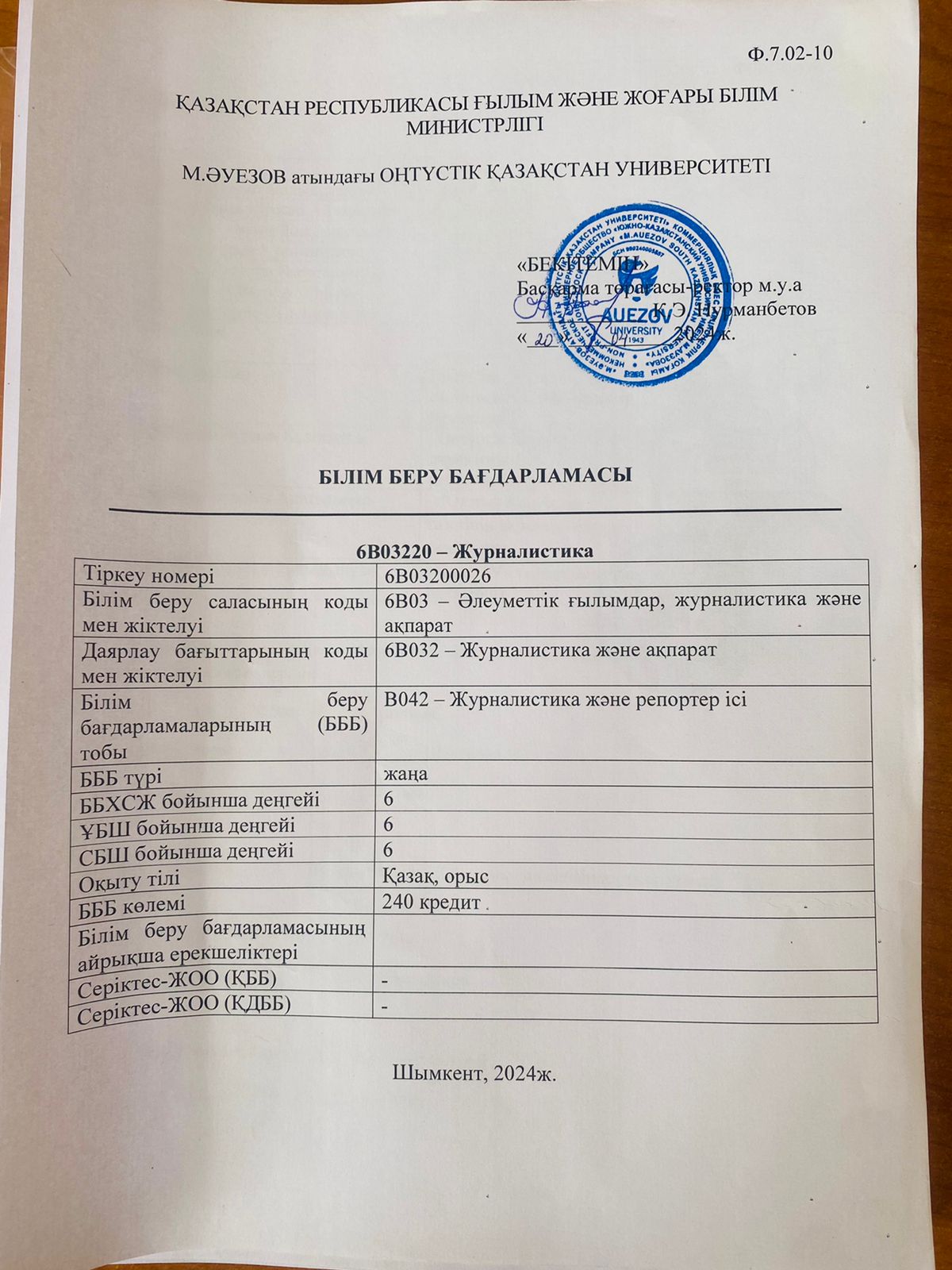 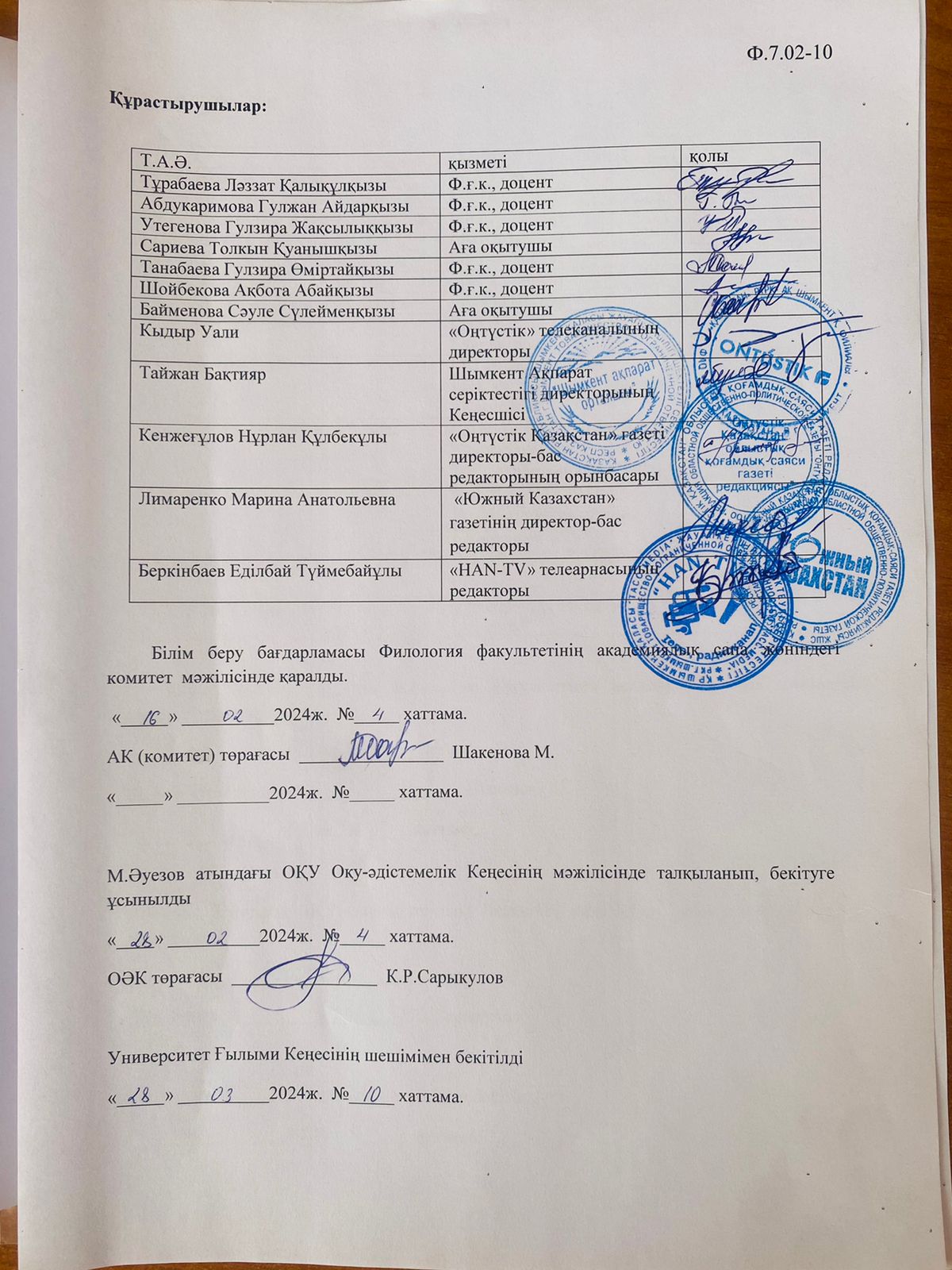 МАЗМҰНЫ1 БІЛІМ БЕРУ БАҒДАРЛАМАСЫНЫҢ КОНЦЕПЦИЯСЫ БІЛІМ БЕРУ БАҒДАРЛАМАСЫНЫҢ ПАСПОРТЫБББ БІТІРУШІ ТҮЛЕГІНІҢ ҚҰЗЫРЕТТІЛІКТЕРІЖалпы БББ бойынша оқыту нәтижелерінің қалыптасатын құзыреттермен арақатынасы матрицасы4. Модульдер мен пәндердің оқыту нәтижелерін қалыптастыруға ықпалы мен еңбек көлемі туралы мәліметтер матрицасы5.Білім беру бағдарламасының модульдері бөлінісінде меңгерілген кредиттер көлемін көрсететін жиынтық кестеОқыту стратегиясы, әдістері мен жасанды интеллект, бақылау және бағалауБББ ОҚУ-РЕСУРСТЫҚ ҚАМТАМАСЫЗ ЕТУ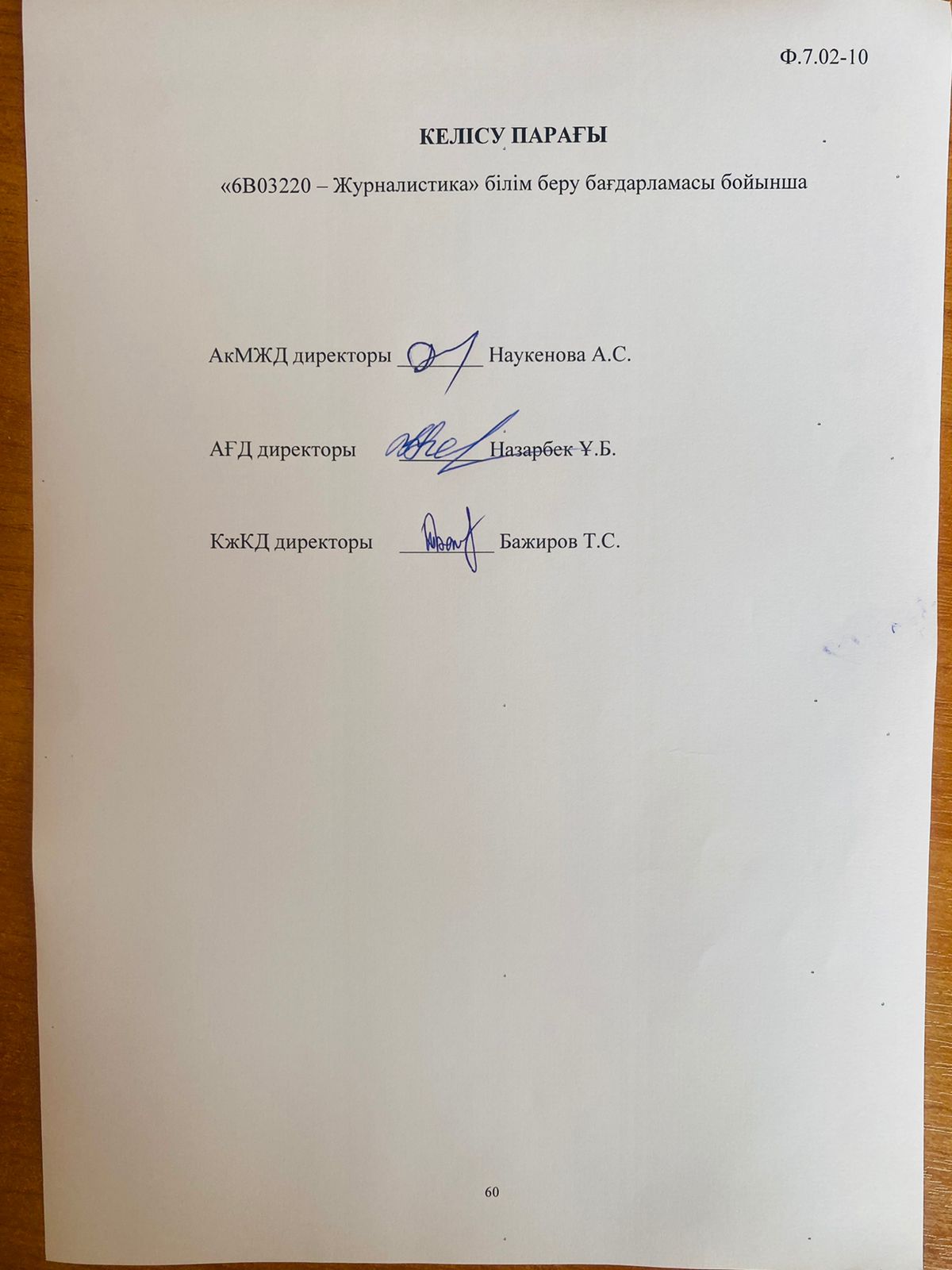 Білім беру бағдарламасының концепциясы.............................................................4Білім беру бағдарламасының паспорты...................................................................6БББ бітіруші  түлегінің құзыреттіліктері..................................................................93.1Жалпы БББ бойынша оқыту нәтижелерінің қалыптасатын құзыреттермен арақатынасы матрицасы............................................................................................. 104. Модульдер мен пәндердің оқыту нәтижелерін қалыптастыруға ықпалы мен еңбек көлемі туралы мәліметтер матрицасы......................................................115Білім беру бағдарламасының модульдері бөлінісінде меңгерілген кредиттер көлемін көрсететін жиынтық кесте...........................................................................566.Оқыту стратегиясы, әдістері және жасанды интеллект, бақылау және бағалау..577БББ оқу-ресурстық қамтамасыз ету.......................................................................58Келісу парағы.............................................................................................................59    Қосымша 3. Кәсіби стандарттар.Университет миссиясыЖаңа құзыреттіліктерді қалыптастыру, зерттеушілік ойлау мен мәдениетті тарататын көшбасшы дайындау.Университет құндылықтары ˗˗ ашықтық – өзгерістерге, инновацияларға және ынтымақтастыққа әзір;˗˗ шығармашылық – идеяларды тудырады, оны дамытады және құндылықтарға айналдырады;˗˗ академиялық еркіндік – таңдау жасаудағы, дамудағы  еркіндік және іс-әрекет;˗˗ серіктестік – барлығы жеңіске жететін және сенімділік пен қолдау тудыратын қарым-қатынасты құру;˗˗ әлеуметтік жауапкершілік – міндеттемелерді орындауға, шешім қабылдауға және оның нәтижелері үшін жауапты болуға дайын.Түлек үлгісі˗˗ Пән бойынша терең білім алу, оны кәсіби қызметте қолдану және үнемі дамыту;˗˗ Жедел өзгермелі жағдайдағы ақпараттық және цифрлық сауаттылық және ұтқырлық;˗˗ Зерттеу дағдылары, шығармашылық және эмоционалды интеллект;˗˗ Кәсіпкерлік, дербестік және өз қызметі мен әл-ауқатына жауапкершілік;˗˗ Жаһандық және ұлттық азаматтық, мәдениеттер мен тілдерге төзімділік.БББ бірегейлігі бағдарлама жаңа кәсіптер мен құзыреттердің Атласына сәйкес әзірленді және құрылымдық кәсіпорынның қызметін ұйымдастыруға және басқаруға, кәсіби қызметтің мақсаттарын дербес айқындауға, оларға қол жеткізудің әдістері мен құралдарын таңдауға және негіздеуге қабілетті көліктік-логистикалық және ғылыми-педагогикалық құрылымдар үшін компетентті мамандарды даярлауға бағытталған.Академиялық адалдық және этика саясатыУниверситетте академиялық адалдық пен академиялық еркіндікті сақтау, кез келген төзімсіздік пен кемсітушіліктен қорғау шаралары қабылданды:Академиялық адалдық ережелері (10.10.2022 ж. №212-нқ бұйрығы);Сыбайлас жемқорлыққа қарсы стандарт (07.12.2021ж. №221-нқ бұйрығы);Әдеп кодексі (10.10.2022ж., №212-нқ бұйрығы);БББ әзірлеудің нормативтік-құқықтық негіздері1. Қазақстан Республикасының «Білім туралы» Заңы;2. Қазақстан Республикасы Білім және ғылым министрлігінің 2018 жылғы 30 қазандағы №595 бұйрығымен және 29.12.2021ж №614 өзгерістер мен толықтыруларымен бекітілген Жоғары және (немесе) жоғары оқу орнынан кейінгі білімнің білім беру бағдарламаларын іске асыратын білім беру ұйымдары қызметінің үлгілік қағидалары;3.Қазақстан Республикасы Білім және ғылым министрлігінің  2018 жылғы 31 қазандағы №600 бұйрығымен бекітілген  Жоғары және жоғары оқу орнынан кейінгі  білімнің білім беру бағдарламаларын іске асыратын білім беру ұйымдарына  оқуға қабылдаудың үлгілік қағидаларына 02.06.2023ж. №252 бұйрығымен енгізілген  өзгертулер мен толықтырулар  4. Қазақстан Республикасы Ғылым және жоғары білім министрлігінің 2022 жылғы 20 шілдедегі №2  бұйрығымен бекітілген Жоғары және жоғары оқу орнынан кейінгі білімнің мемлекеттік жалпыға міндетті стандарттары;5. Қазақстан Республикасы Білім және ғылым министрлігінің 2011 жылғы 20 сәуірдегі №152 бұйрығымен және 23.09.2022 жылғы  №79 өзгерістер мен толықтыруларымен бекітілген Кредиттік оқыту технологиясы бойынша оқу процесін ұйымдастыру ережесі;6.Қазақстан Республикасы Еңбек және халықты әлеуметтік қорғау министрінің 2020 жылғы 30 желтоқсандағы №553 бұйрығымен бекітілген Басшылар, мамандар және басқа да қызметкерлер лауазымдарының біліктілік анықтамалығы.7.Оқу процесіне ECTS принциптерін енгізу және академиялық еркіндікті кеңейту бойынша әдістемелік ұсыныстар. ҚР Ғылым және жоғары білім министрінің бұйрығына қосымша. Қазақстан Республикасының 2024 жылғы 12 ақпандағы №57 бұйрығы8.Жоғары және жоғары оқу орнынан кейінгі білім берудің білім беру бағдарламаларын әзірлеу жөніндегі Нұсқаулық, ҚР ҒЖБМ жоғары білім беруді дамыту ұлттық орталығы директорының 4.05.2023 жылғы №601 н/қ бұйрығына 1-қосымша. Білім беру процесін ұйымдастыруБолон процесінің принциптерін жүзеге асыру;Білім алушыға бағытталған оқыту;Қолжетімділік;Инклюзивтілік.ББ сапасын қамтамасыз ету˗˗ Сапаны қамтамасыз етудің ішкі жүйесі;˗˗ ББ әзірлеуге және оны бағалауға стейкхолдерлерді тарту;˗˗ Жүйелі мониторинг;˗˗ Мазмұн өзектілігі (жаңарту)Оқуға түсушілерге қойылатын талаптарЖоғары және жоғары оқу орнынан кейінгі білімнің білім беру бағдарламаларын іске асыратын білім беру ұйымдарына оқуға қабылдаудың үлгілік қағидаларына сәйкес ҚР БҒМ 31.10.2018 жылғы №600 бұйрығына 02.06.2023ж. №252 бұйрығымен енгізілген  өзгертулер мен толықтырулар  Мүгедектігі және ерекше білім беру қажеттіліктері бар тұлғаларға арналған білім беру бағдарламаларын іске асыру шарттарыЕрекше білім беруді қажетететін және мүмкіндігі шектеулі білім алушылар үшін оқу ғимараттары мен студенттік жатақханаларда тактильді ПВХ плиткалары, арнайы жабдықталған дәретханалар, мнемоникалық схемалар, душ бөлмелерінде штангалар орнатылған. Автотұрақта арнайы орындар жасалған. Шынжыр табанды көтергіш орнатылған. Қозғалысы шектеулі адамдарға (ҚША) арналған үстелдер, қозғалыс бағытын көрсететін белгілер, пандустар қойылған. Оқу корпустарында (бас ғимарат, № 8 ғимарат) тірек-қимыл аппараты (ТҚА) бұзылыстары бар пайдаланушылар үшін бейімделген алты жұмыс орны бар  2 бөлме жабдықталған. Көру қабілеті нашар пайдаланушылар үшін SARA™ CE машинасы (2 дана) кітаптарды сканерлеу және оқу үшін қолжетімді. Кітапхананың веб-сайты нашар көретіндерге бейімделген арнайы NVDA аудио бағдарламасы қызмет көрсетеді. ББАО сайты http://lib.ukgu.kz/ тәулік бойы жұмыс істейді.Оқу процесін ұйымдастыруда және сабақтардың барлық түрлерінде жеке сараланған тәсіл қарастырылған.БББ мақсатыҚазіргі еңбек нарығында сұранысқа ие, сыни тұрғыдан ойлайтын, кең ауқымды дүниетаным мен жеке қасиеттерді танытатын, IT-құзыреттілікті игерген журналистика саласындағы бәсекеге қабілетті мамандарды даярлау.БББ міндеттері-қоғамдағы әлеуметтік жауапты қызметті қалыптастыру, кәсіби әдеп нормаларының мәнділігін ұғыну және осы нормаларды сақтау;- өмір бойына оқыту дағдылары мен шеберліктерін қамтамасыз ету, бұл оларға өздерінің кәсіби мансабының тұтас бойында өзгермелі жағдайларға табысты бейімделуге мүмкіндік береді;- дамудың жоғары жалпы интеллектуалдық деңгейін иелену, сауатты және дамыған сөйлеу тілін меңгеру, теледидар, көпшілік қатынас құралдары, көпшілік қызметтері, ұлттық компаниялар, талдау орталықтары саласындағы еңбекті ғылыми ұйымдастыру дағдылары мен ойлау мәдениетін игеру үшін жағдайларды қамтамасыз ету.- БАҚ саласындағы түлектердің мамандығы бойынша барынша жылдам жұмысқа орналасу мүмкіндіктерін қамтамасыз ету үшін олардың бәсекеге қабілеттілігін қалыптастыру.- Сұранысқа ие білім мен дағдыларды қалыптастыру, халықтың әл-ауқатын жақсартуға және тұрақты даму мақсаты аясында планетаны қорғауға саналы көзқарас қалыптастыру үшін жағдайлар жасау.БББ үйлесімділігі• Қазақстан Республикасының Ұлттық біліктілік шеңберінің 6-деңгейі;• 6-біліктілік деңгейінің Dublin Descriptors;• Еуропалық жоғары білім кеңістігі біліктілік шеңберінің 1-циклі (A Framework for Qualification of the European Higher Education Area);• Өмір бойы білім алудың Еуропалық біліктілік шеңберінің 6-деңгейі (The European Qualification Framework for Life long Learning).БББ кәсіби саламен байланысы1.Қазақстан Республикасы еңбек және халықты әлеуметтік қорғау Министрінің 2019 жылдың 24 желтоқсанындағы №259 бұйрығымен бекітілген «Газет, журналдар мен мерзімдік басылымдарды басып шығару» кәсіптік стандарты;2. Қазақстан Республикасы еңбек және халықты әлеуметтік қорғау Министрінің 2019 жылдың 24 желтоқсанындағы №259 бұйрығымен бекітілген «Телевизиялық бағдарламаларды түсіру және трансляциялау қызметі» кәсіптік стандарты;3. Қазақстан Республикасы еңбек және халықты әлеуметтік қорғау Министрінің 2019 жылдың 24 желтоқсанындағы №259 бұйрығымен бекітілген «Радиохабар» кәсіптік стандарты.Берілетін дәреженің атауыБілім беру бағдарламасын сәтті аяқтағаннан кейін бітірушіге «6В03220-Журналистика» білім беру бағдарламасы бойынша «әлеуметтік білімдер бакалавры» дәрежесі беріледі.Біліктілік пен лауазымдар тізімі«6В03220 – Журналистика» БББ бойынша бакалаврлар (ғылыми-зерттеу мекемелерінде, конструкторлық және жобалық ұйымдарда) Қазақстан Республикасының Еңбек және халықты әлеуметтік қорғау Министрлігінің 2020 жылғы 30 желтоқсандағы №553 бұйрығымен бекітілген Басшылар, мамандар және басқа да қызметшілер лауазымдарының Біліктілік анықтамасындағы біліктілік талаптарына сәйкес жұмыс өтіліне талаптар қойылмастан журналист, редактор, радио және тележүргізуші, корреспондент, репортер, көпшілікпен байланыс бойынша маман, ақпараттық талдаушы, әралуан салалар мен меншік түрі коммуникациялары мен медиа саласындағы маман қызметтерін атқара алады.Кәсіби қызмет саласы«6В03220 – Журналистика» БББ түлектерінің кәсіби қызмет саласы БАҚ, интернет-ресурстар, ақпараттық қызметтер мен басқармалар, көпшілік қызметтері, коммуникация бөлімдері, шектес ақпараттық-коммуникативтік салалар (PR қызметтер мен басқармалар, баспахана, жарнама агенттігі және т.б.) болып табылады.Кәсіби қызмет нысандары«6В03220 – Журналистика» БББ түлектерінің кәсіби қызмет нысандары көпшілік қатысым құралдары, отандық және шет елдік электронды және басылымдық БАҚ, ақпараттық агенттіктер мен жаңалықтар қызметі, баспаханалар мен полиграфиялық кешендер, қоғамдық ұйымдардың көпшілік қызметтері, қоғаммен байланыс бойынша құрылымдар мен бөлімшелер, жарнама агенттіктері, желілік ақпараттық құрылымдар болып табылады.Кәсіби қызмет пәні«6В03220 – Журналистика» БББ бакалаврының кәсіби қызмет пәні ақпараттар, ақпараттарды жинақтау, қайта өңдеу мен таратуға бағытталған кәсіби қызмет, адамзаттың өзекті мәселелерін қоғамға жеткізу, тану, қарастыру, әралуан қоғамдық жайттарға құзыретті  түсінік бере білу және талдау, ақпараттарды басқару, ақпараттық серіктестікті реттестіру, жарнамалық материалдарды жасау болып табылады.Кәсіби қызмет түрлері«6В03220 – Журналистика» БББ бойынша бакалавр келесі кәсіби қызметтерді атқара алады:журналистік-авторлық (авторлық бағдарлама)ақпараттық-шығармашылық (ток-шоу, реалити-шоу)жобалық-талдағыштық;ұйымдастырушылық-басқарушылық; әлеуметтік-ұйымдастырушылық; кәсіпкерлік қызмет.Түлектер спорттық жарыстар комментаторы, сценарист, радио- және  тележүргізуші, журналист, корреспондент (оның ішінде  репортерлік зерттеу жүргізуші), телеоператор, жарнама бойынша маман, телемаркетолог, талдаушы-редактор, корректор, баспа ісі маманы, редактор (жалпы бейін), газет редакторы, баспа корреспонденті, газет және журнал редакторы, мемлекеттік ұйымдармен байланыс бойынша үйлестіруші, диктор, радио және телебағдарламалар продюсері, бас администратор, бағдарлама редакторы, инокорреспондент, қоғаммен байланыс бойынша маман, маркетингтік компаниялар талдаушысы, PR-менеджер, бренд-менеджер ретінде кәсіби қызметтерін атқарады.Оқыту нәтижелеріОН1 Журналистика мен публицистиканың дәстүрлі және заманауи жанрларын пайдалана отырып, ақпараттық және талдағыштық материалдар даярлау, медиа жобаларды жасаудың отандық және әлемдік тәжірибесінің үздік жетістіктерін пайдалана отырып, әралуан дереккөздерден ақпараттарды құрастыру.ОН2 Дүниетанымдық, азаматтық, рухани және әлеуметтік жауапкершілікті, академиялық адалдық пен парасаттылықты қалыптастыру негізінде әлеуметтік-мәдени, этникалық дамуды, ғылыми және эксперименттік зерттеулердің әдістерін көрсету.ОН3 Бағдарламалық идеяларды әзірлеу, ақпараттың дұрыстығын тексеру, белгілі бір тақырып немесе бағыт бойынша материалдарды дайындау үшін ақпаратты жинау және құрастыру, өзекті тақырыптарды шығармашыл түрде іздестіру үшін мақсатты аудиторияны анықтау.ОН4 Қоғамдық-саяси, әлеуметтік-экономикалық құбылыстарды динамикада сыни талдау, заңды және саяси бағыттар мен өзгерістерді қадағалау, жорамалдау, БАҚ саласындағы Қазақстан Республикасының заңнамалық және басқа да нормативті құқықтық актілерін басшылыққа алу.ОН5 Өз жұмысын бағалау, сынды қабылдау, қабылданған шешім үшін өзіне жауапкершілік алу, өз материалдарына жауапкершілікпен қарау, азаматтарды қажетті ақпараттармен қамтамасыз ету мен БАҚ табысты жұмысын ұйымдастыруда кәсіби құқықтарды пайдалану және қорғау.ОН6 Ақпараттық деректерді жинау, өңдеу тәсілдерін, қоғамдық құбылыстар мен процестердің даму заңдылықтарын зерттеу, масс-медиа, редакция жұмыстарын жүргізу үшін арнайы теориялық, практикалық дағдыларды жетілдіру; байланыс пен коммуникацияның заманауи техникалық құралдары мен  жасанды интелектіні пайдалану.ОН7 Журналистік туынды жасау мен шешендік шеберлік, эмоциясыз оқи алу, үйлестіру, артикуляция, сөйлеу тазалығы, ойлау мәдениеті дағдыларын, сөйлеу техникасын, стилистика ережелерін меңгеру;ОН8 PR-акциялар өткізу; медиа жобаның мақсаттары мен міндеттерін, көркемдік шешімдерін талдау; фотобейне элементтерін, визуалды қабылдау заңдылықтарын қолдану; халықаралық журналистік ұжымдарды құру және оларда жұмыс жасау.ОН9 Қоғамдық құбылыстардың өзара байланыстарын қарастыру, жобалау, қоғамда жүріп жатқан саяси, экономикалық және қаржылық үдерістерді бағалау, БАҚ-та Қазақстан мен шет елдердің саяси қайраткерлерімен әңгіме, сұхбат жүргізу дағдыларын иелену, басқа елдердегі оқиғаларға аңдатпа және түсініктеме бере білу;ОН10 Жаһандық әлемдік даму мәніндегі заманауи әлеуметтік үдерістер мен құбылыстарды талдау, мемлекеттік ұйымдармен, жергілікті басқару ұйымдарымен, кәсіпорындармен, азаматтармен, басқа да көпшілік ақпарат құралдарымен тұрақты байланыс орнату, заманауи қатысымдық технологияны пайдалана білу.ОН11 Демократиялық құқықтық қоғам идеалдары мен құндылықтарын қамту, бизнес-ойлауды жоспарлау және бизнес пен экономика бойынша базалық білімдерді жүйелеу, экологиялық жағдайларды бағалау мен жанды әлемге мұқият қатынасу қажеттілігін түйсіну.ОН12 Мемлекеттік тілде, орыс, шет тілдерінде қатысым жасай отырып, жеке және ұжыммен бірлесіп тиімді жұмыс жасау, өз көзқарасын дәлелдеу, спорттық іс-шараларға, сайыстарға комментаторлық жасау, адамзат мәдениетіне ықпал көрсетудің белсенді тетігі ретіндегі арт-проблематиканы құру және жандандыру.ЖАЛПЫ ҚҰЗЫРЕТТІЛІКТЕР (SOFTSKILLS). Мінез-құлық дағдылары және тұлғалық қасиеттерЖАЛПЫ ҚҰЗЫРЕТТІЛІКТЕР (SOFTSKILLS). Мінез-құлық дағдылары және тұлғалық қасиеттерЖҚ 1. Өзінің сауаттылығын басқару құзыреттілігіЖҚ1.1. Таңдаған траекторияда және пәнаралық ортада өздігінен білім алу, өзін-өзі дамыту және білімін үнемі жаңартып отыру қабілеті.ЖҚ1.2. Кәсіби салада ойын, сезімін, фактілер мен пікірлерін айта білу.ЖҚ1.3. Заманауи әлемде ұтқырлық және сыни ойлау қабілеті.ЖҚ 2. Тілдік құзыреттілікЖҚ2.1. Мемлекеттік, орыс және шет тілдерінде коммуникациялық бағдарламаларды құра білу қабілеті.ЖҚ2.2. Мәдениетаралық қарым-қатынас жағдайында тұлғааралық әлеуметтік және кәсіби қарым-қатынас жасау қабілеті.ЖҚ 3. Математикалық құзыреттілігі және ғылым саласындағы құзыреттілігіЖҚ3.1. Кәсіби міндеттерді шешуде жоғары оқу орнында  математикалық, жаратылыстану-ғылыми, техникалық пәндерді оқу барысында алған білім беру әлеуетін, тәжірибесін және жеке қасиеттерін қолдана білу қабілеті мен дайындығы.ЖҚ 4. Цифрлық құзыреттілік, технологиялық сауаттылықЖҚ4.1. Өмірінің барлық салаларында мен кәсіби қызметінде заманауи ақпараттық-коммуникациялық технологияларды меңгеру және пайдалану арқылы ақпараттық сауаттылығын көрсету және дамыту қабілеті.ЖҚ4.2. Ақпараттық-коммуникациялық технологиялардың әртүрлі түрлерін: интернет ресурстарын, ақпаратты іздеу, сақтау, қорғау және тарату бойынша бұлттық және мобильді қызметтерді пайдалану қабілеті.ЖҚ 5. Жеке, әлеуметтік және оқу құзыреттіліктеріЖҚ5.1. Дене шынықтыру әдістері мен құралдары арқылы толыққанды әлеуметтік және кәсіби іс-әрекетті қамтамасыз ету үшін физикалық өзін-өзі жетілдіру және салауатты өмір салтына бағдарлау қабілеті.ЖҚ5.2. Азаматтық пен адамгершіліктің көрінісі негізінде әлеуметтік-мәдени дамуға қабілеті.ЖҚ5.3 Өзін-өзі дамыту, мансаптық өсу және кәсіби табысқа жету үшін өмір бойы жеке білім беру траекториясын құру қабілеті.ЖҚ5.4. Оқу, жұмыс кезінде, үйде және бос уақытта барлық әлеуметтік-мәдени контексттердің әртүрлілігінде табысты өзара әрекеттесу қабілеті.ЖҚ 6. Кәсіпкерлік құзыреттілікЖҚ6.1. Әртүрлі ортада шығармашылық және іскерлік көрсету қабілеті.ЖҚ6.2. Белгісіздік режимінде және тез өзгеретін мақсат жағдайында жұмыс істеу, шешім қабылдау, ресурстарды бөлу және өзінің уақытын басқару қабілеті.ЖҚ6.3. Тұтынушылардың сұраныстарымен жұмыс істеу қабілеті.ЖҚ 7. Мәдени хабардарлық және өз ойын жеткізе білу қабілетіЖҚ7.1. Дүниетанымдық, азаматтық және адамгершілік ұстанымдарын көрсету қабілеті.ЖҚ7.2. Әлемнің басқа халықтардың салт-дәстүріне, мәдениетіне толерантты болу, жоғары рухани қасиеттерге ие болу қабілеті.КӘСІБИ ҚҰЗЫРЕТТІЛІКТЕР (HARDSKILLS)КӘСІБИ ҚҰЗЫРЕТТІЛІКТЕР (HARDSKILLS)Осы бағыт үшін тән теоретикалық білімдер мен тәжірибелік дағдылар мен шеберліктерКҚ1 – журналистік кәсіптің әлеуметтік, ақпараттық, шығармашылық мәнділігін, оның негізгі сипаттамаларын, журналистің әлеуметтік рөлін, кәсіптік қызметтерін жауапкершілікпен орындауға қажетті тұлға қасиеттерін ұғыну қабілеттілігі;Осы бағыт үшін тән теоретикалық білімдер мен тәжірибелік дағдылар мен шеберліктерКҚ2 – БАҚ мәтіндерін құрастырушылармен бірлесе жұмыс жасау және жеке жарияланымдарды даярлаудан тұратын көпаспектілі журналистік қызмет мәнін аша білу; дербес және ұжымдық қызмет; мәтіндік және мәтіннен тыс жұмыстар (жобалық, продюсерлік, ұйымдастырушылық) жасау қабілеттілігі; КҚ3 – электрондық немесе қолмен ақпараттық жүйелерді қолдана отырып, деректерді енгізу, жазу, шифрлау және жаңарту дағдыларын меңгерту, журналист жұмысының негізгі отандық және шет елдік стандаттары жөнінде хабардар болу қабілеті,Осы бағыт үшін тән теоретикалық білімдер мен тәжірибелік дағдылар мен шеберліктерКҚ4 – ақпарат көздерімен жұмыс жасау қағидаларын және оларды жинақтау әдістерін білу (интервью, бақылау, құжаттармен жұмыс), селекция, тексеру және талдау, сондай-ақ прецезионды (нақты) журналистика әдістерін білу қабілеті;Осы бағыт үшін тән теоретикалық білімдер мен тәжірибелік дағдылар мен шеберліктерКҚ5 – Көпшілік ақпарат ерекшеліктері, журналистік жарияланымдарды жасау үдерісі техникасы мен технологиясы, міндеттері мен әдістері, мазмұндық және құрылымдық-композициялық ерекшелігін ұғыну қабілеттілігі;Осы бағыт үшін тән теоретикалық білімдер мен тәжірибелік дағдылар мен шеберліктерКҚ6 – БАҚ ақпараттарына қойылатын негізге талаптарды қарастыру (нақтылық, сенімділік, дереккөздерге сілтеме болуы, дәйектер мен пікірлерді шектеу, көзқарастарды ұсынудағы плюрализм және т.б.) қабілеті;Осы бағыт үшін тән теоретикалық білімдер мен тәжірибелік дағдылар мен шеберліктерКҚ7 – ақпаратты сақтаудың, іріктеудің, ұйымдастырудың, алудың, таратудың және қорғаудың қолмен немесе электрондық жүйелерін құру және басқару дағдыларын меңгерту, журналистика саласындағы ғылыми зерттеулерді ұйымдастыру негіздерін қалыптастыру қабілеттілігі.Осы бағыт үшін тән теоретикалық білімдер мен тәжірибелік дағдылар мен шеберліктерКҚ8 – жарнама жасау, сатуды ұйымдастыру, жоспарларды даярлау қабілеті.Осы бағыт үшін тән теоретикалық білімдер мен тәжірибелік дағдылар мен шеберліктерКҚ9 – көрнекі бейнелер мен дисплейлерді, оқу немесе жарнама материалдарын, көркем дизайндарды немесе перформанстарды жасау және әзірлеу дағдыларын үйрету, жинақталған шығармашылық және мәдени тәжірибені ойша қорыту, жаңа шығармашыл және мәдени білімдер мен дағдыларды иелену, талдау әдістерін тәжірибеде қолдана білу қабілеттілігі.ОН1ОН2ОН3ОН4ОН5ОН6ОН7ОН8ОН9ОН10ОН11ОН12ЖҚ1++ЖҚ2+ЖҚ3+++ЖҚ4++ЖҚ5++++++ЖҚ6+++++ЖҚ7+КҚ1++КҚ2++КҚ3++КҚ4+++КҚ5++КҚ6++КҚ7+КҚ8+КҚ9+№Модуль атауыЦиклКомпонентПән атауыПәннің қысқаша сипаттамасыКредит саныКредит саныҚалыптасатын оқыту нәтижелері (кодтары)Қалыптасатын оқыту нәтижелері (кодтары)Қалыптасатын оқыту нәтижелері (кодтары)Қалыптасатын оқыту нәтижелері (кодтары)Қалыптасатын оқыту нәтижелері (кодтары)Қалыптасатын оқыту нәтижелері (кодтары)Қалыптасатын оқыту нәтижелері (кодтары)Қалыптасатын оқыту нәтижелері (кодтары)Қалыптасатын оқыту нәтижелері (кодтары)Қалыптасатын оқыту нәтижелері (кодтары)Қалыптасатын оқыту нәтижелері (кодтары)Қалыптасатын оқыту нәтижелері (кодтары)Қалыптасатын оқыту нәтижелері (кодтары)Қалыптасатын оқыту нәтижелері (кодтары)Қалыптасатын оқыту нәтижелері (кодтары)Қалыптасатын оқыту нәтижелері (кодтары)Қалыптасатын оқыту нәтижелері (кодтары)Қалыптасатын оқыту нәтижелері (кодтары)Қалыптасатын оқыту нәтижелері (кодтары)Қалыптасатын оқыту нәтижелері (кодтары)Қалыптасатын оқыту нәтижелері (кодтары)Қалыптасатын оқыту нәтижелері (кодтары)Қалыптасатын оқыту нәтижелері (кодтары)Қалыптасатын оқыту нәтижелері (кодтары)№Модуль атауыЦиклКомпонентПән атауыПәннің қысқаша сипаттамасыКредит саныКредит саныОН1ОН1ОН2ОН2ОН3ОН3ОН4ОН4ОН5ОН5ОН6ОН6ОН7ОН7ОН8ОН8ОН9ОН9ОН10ОН10ОН11ОН11ОН12ОН121Қоғамдық ғылымдар негіздері/Основы общественных наук/Fundumentals of the Public SciencesЖБПМКҚазақстан тарихыПәннің мақсаты - Қазақстанның тарихи дамуының негізгі кезеңдерін, заңдылықтарын және өзіндік ерекшеліктерін терең түсіну және ғылыми талдау негізінде Қазақстан тарихынан объективті білім беру.Ежелгі адамдар және көшпелі өркениеттің қалыптасуы. Түркі өркениеті және Ұлы дала. Қазақ хандығы. Жаңа заман дәуіріндегі Қазақстан.Казақстан кеңестік әкімшіл-әміршіл жүйенің құрамында.Қазақстан тәуелсіздігінің жариялануы. Қазақстан Республикасының  мемлекеттік құрылысы, қоғамдық-саяси даму, сыртқы саясаты және халықаралық қатынастары. Қазақстан тарихындағы оқиғалардың себеп-салдарын талдаудың тарихи суреттеу әдістері мен тәсілдері.55ѵѵѵѵ2Қоғамдық ғылымдар негіздері/Основы общественных наук/Fundumentals of the Public SciencesЖБПМКФилософияПәннің мақсаты – студенттердің философияны дүниені танып-білудің ерекше формасы ретінде түсінуін қалыптастырып, оларға келешек кәсіби қызметтері аясында оның негізгі тараулары, мәселелері мен әдістері туралы тұтас білім беру.  Сондай-ақ студенттердің бойында философиялық рефлексияны, өзін-өзі сараптау және адамгершіліктік өзін-өзі реттеу дағдыларын қалыптастыру.Ойлау мәдениетінің пайда болуы. Философияның пәні мен әдісі. Дүниені философиялық түсінудің негіздері: сана, рух және тіл мәселелері. Болмыс. Онтология және метафизика. Таным және шығармашылық. Білім, ғылым, техника және технологиялар. Адам философиясы және  құндылықтар әлемі. Этика.  Құндылықтар философиясы. Эстетика пәні философиялық білім саласы ретінде.  Еркіндік философиясы. Өнер философиясы. Қоғам және мәдениет. Тарих философиясы. Дін философиясы. «Мәңгілік Ел» және «Рухани жаңғыру» – жаңа Қазақстан философиясы. 55ѵѵѵѵ3Әлеуметтік-саяси білімдер/                                                                                                                                                                                                               Cоциально-политические знания/                                                                                                                                     Socio-Political knowledgesЖБПМКӘлеуметтану және саясаттануМақсаты - қоғамдық-саяси қызмет туралы білімдерін қалыптастыру, қоғамдық-саяси процестер мен құбылыстарды түсіндіру.Қоғамның әлеуметтік-этикалық құндылықтар жүйесін қарастыру. Әлеуметтік, саяси, мәдени, психологиялық институттарды, жастар саясатының ерекшеліктерін қазақстандық қоғамның  жаңғыруында пайдалану және олардың негізінде қоғамдағы, кәсіптік ортада қақтығыстық жағдайларды шешу жолдары.Саяси институттар мен процестерді, саясат, билік, мемлекет және азаматтық қоғам туралы идеяларды талдау және түсіндіру әдістерін зерттеу, әлеуметтанулық, салыстырмалы талдау әдістері мен әдістерін түсіну және қолдану, қазіргі әлемдегі саяси жағдайдың мәні мен мазмұнын түсіну.Негізгі саяси институттарды талдау және жіктеу.44ѵѵѵѵ4Әлеуметтік-саяси білімдер/                                                                                                                                                                                                               Cоциально-политические знания/                                                                                                                                     Socio-Political knowledgesЖБПМКМәдениеттану және психологияМақсаты: тарих, қазіргі тенденциялар, мәдениет пен психологияны дамытудың өзекті мәселелері мен әдістері туралы ғылыми білімдерін, психологиялық құбылыстарды жүйелі талдау дағдыларын қалыптастыру.Мазмұны: Мәдениеттің морфологиясы, тілі, семиотикасы, анатомиясы. Көшпелілер, прототүркілер, түріктер мәдениеті. Орталық Азияның ортағасырлық мәдениеті. XVIII – XIX ғасырлар тоғысындағы қазақ мәдениеті, ХХ ғ. Қазақстанның мәдени саясаты. «Мәдени мұра» мемлекеттік бағдарламасы. Ұлттық сана, мотивация. Эмоциялар, интеллект. Адамның еркі, өзін-өзі реттеу психологиясы. Жеке типологиялық ерекшеліктері. Құндылықтар, мүдделер, нормалар рухани негіз болып табылады. Өмірдің мәні, кәсіби өзін-өзі анықтау, денсаулық. Жеке тұлға мен топтың қарым-қатынасы. Әлеуметтік-психологиялық конфликт. Қақтығыс кезіндегі мінез-құлық үлгілері.44ѵѵѵѵ5Әлеуметтік-этникалық даму /                                                                                                                                                         Cоциально-этническое развития/                                                                               Socio-ethnic DevelopmentЖБПЖКЭкожүйе және құқықМақсаты: Экономика, құқық, антикоррупциялық мәдениет, экология және тіршілік қауіпсіздігі, кәсіпкерлік, ғылыми зерттеулер әдістері саласында интеграцияланған білімді қалыптастыру.Мазмұны: Адам мен табиғаттың қауіпсіз өзара іс-қимылының, экожүйелер мен биосфераның өнімділігінің негіздері. Ресурстардың шектеулілігі жағдайындағы қоғамның кәсіпкерлік қызметі, бизнес пен ұлттық экономиканың бәсекеге қабілеттілігін арттыру. Экология және адам тіршілігінің қауіпсіздігі саласындағы қатынастарды реттеу. Қазақстандық құқықты, субъектілердің міндеттері мен кепілдіктерін білу, әлеуметтік прогресті қамтамасыз ету үшін қоғамдық қатынастарды мемлекеттік реттеуді білу және сақтау. Ғылыми зерттеулер әдістерін қолдану.55ѵѵѵѵ6Әлеуметтік-этникалық даму /                                                                                                                                                         Cоциально-этническое развития/                                                                               Socio-ethnic DevelopmentБПТКАбайтануМақсаты: А.Құнанбайұлы арқылы «Қазақтану» жобасындағы «ұлтық кодты» сақтау мен дәріптеу Мазмұны: ХІХ-ХХғ. Қазақстан тарихына, қазақ әдебиетіне тарихи шолу жасау. Абайтану саласының дамуындағы ХХ-ХХІ  ғасырдың абайтанушылардың еңбектері.  Абайдың  шығармашылығының хронологиясы. Абай - қазақ халқының ұлы ақыны, этнограф, қазақ жазба әдебитінің негізін салушы. Абай - «Қарамола Ережесі» заңдар жинағының құрастырушысы, қоғамдық маңыздылығы. Абай - ойшыл, дінтанушы, философ. Абай білім және ғылым саласындағы рөлі, «Толық адамды» қалыптастыру идеясы. Абайдың аудармалары, поэмалары, «Қарасөздері», «Абай жолы» роман-эпопея. Қ.Тоқаев «Абай және Қазақстан ХХІ ғасырда» маңыздылығы.33ѵѵѵѵ7Әлеуметтік-этникалық даму /                                                                                                                                                         Cоциально-этническое развития/                                                                               Socio-ethnic DevelopmentБПТКҚаржылық сауаттылық негіздеріПәннің мақсаты – қаржылық әл-ауқатқа жету үшін маңызды болып табылатын жеке және отбасылық қаржылық ресурстарды зерттеу.Пәннің мазмұны. Қаржылық жоспарлау және тұтынушылардың қауіпсіздігі. Ақшаны тиімді жұмсаудың және үнемдеудің негізгі әдістері мен тәсілдері. Жеке қаржылық ресурстарды қорғау және инвестициялау. Жеке қаржының рөлі мен маңызы, оның қаржылық тұрақтылыққа қол жеткізудегі мүмкіндіктері. Көптеген күмәнді қаржылық ақпаратты сүзгілеу. Жауапкершілікті өз бетінше басқаруға ынталандыру және тұтынушының оңтайлы қаржылық мүмкіндіктері. Кәсіби мансап құру кезінде сауатты қаржылық шешімдер қабылдау.ѵѵѵѵ8Әлеуметтік-этникалық даму /                                                                                                                                                         Cоциально-этническое развития/                                                                               Socio-ethnic DevelopmentБПТКМұхтартануМақсаты: М.Әуезовтің әдеби-тарихи шығармашылығы  туралы әдебиет тарихымен патриоттық және мәдени-рухани ұстаным негізінде түсінік қалыптастыру.  Шығармашылық ойлауын, өзіндік зерттеу дағдысын дамыту. Пән мазмұны:М.Әуезовтің Семей,  Ташкент, Санкт-Петербург кезеңіндегі өмірі мен шығармашылық жолы. «Шолпан», «Абай» журналдарындағы М.Әуезовтің қызметі.  М. Әуезовтің публицистикасы. «Қорғансыздың күні», «Қыр суреттері», «Оқыған азамат», «Көксерек» әңгімелеріне, «Еңлік-Кебек» пьесасына, «Қилы заман», «Қараш-қараш» оқиғасы» повестеріне, «Абай Құнанбаев» монографиясына, «Абай жолы» роман-эпопеясына шолу жасау.ѵѵѵѵ9Әлеуметтік-этникалық даму /                                                                                                                                                         Cоциально-этническое развития/                                                                               Socio-ethnic DevelopmentБПТКCыбайлас жемқорлыққа қарсы мәдениет негіздеріМақсаты: сыбайлас жемқорлыққа қарсы дүниетанымды, тұлғаның берік адамгершілік негіздерін, азаматтық ұстанымын, сыбайлас жемқорлыққа қарсы мінез-құлықтың орнықты дағдыларын қалыптастыру.Мазмұны: Құқықтық нигилизмді еңсеру, сыбайлас жемқорлыққа қарсы заңнама саласында білім алушылардың құқықтық мәдениетінің негіздерін қалыптастыру. Сыбайлас жемқорлыққа саналы көзқарасты қалыптастыру. Сыбайлас жемқорлық мінез-құлқынан, сыбайлас жемқорлық моралінен, этикасынан адамгершілік тұрғыдан бас тарту. Сыбайлас жемқорлыққа қарсы іс-қимыл үшін қажетті дағдыларды игеру. Сыбайлас жемқорлыққа қарсы мінез-құлық стандартын жасау. Сыбайлас жемқорлыққа қарсы насихаттау, заңдылық, заңға құрмет идеяларын тарату. Сыбайлас жемқорлықтың табиғатын түсінуге, оның көріністерінен әлеуметтік шығындарды сезінуге, өз ұстанымын дәлелді қорғай білуге, сыбайлас жемқорлықтың көріністерін еңсеру жолдарын іздеуге бағытталған қызмет.ѵѵѵѵ10Әлеуметтік-этникалық даму /                                                                                                                                                         Cоциально-этническое развития/                                                                               Socio-ethnic DevelopmentБПТКҚоғамға қызмет етуМақсаты – университетте оқытылатын пәндермен байланысты қоғамдық пайдалы іс-әрекеттерді жүзеге асыру, академиялық бағдарламаларды игеру негізінде студенттерде әлеуметтік маңызды дағдылар мен құзыреттерді қалыптастыру.Мазмұны. Service Learning ұғымының мәні мен мазмұны, Service Learning тұжырымдамасының қалыптасу және даму тарихы. Service Learning-тің негізгі құрамдас бөліктері, балалар мен жасөспірімдер ортасындағы қоғамдық пайдалы іс-әрекеттер, әлемдік және қазақстандық тәжірибеде волонтерлік қозғалысты ұйымдастыру, Service Learning тің профильдік бағыты. Қоғамдық пайдалы іс-әрекеттер арқылы оқытудың халықаралық тәжірибесі. Әлеуметтік жобаларды әзірлеудің жалпы принциптері мен әдістемесі. Іске асырылған әлеуметтік жобаларды талдау әдістері.ѵѵѵѵ11Коммуникация және дене мәдениеті /                                                                                                                                                              Kоммуникаций и физической культуры/  Communication and Physical Training / ЖБПМКҚазақ (орыс) тіліМақсаты: қазақ (орыс) тілінде қоғамдық өмір және әлеуметтік-мәдени, кәсіби салаларында коммуникативтік құзыреттілікті қалыптастырып,  академиялық мәтіндер жазу қабілетін жетілдіреді.Мазмұны: А1, А2, В1, В2-1, В2-2 (В2, С1 орыс тілі) деңгейлері халықаралық стандарттағы қарым-қатынас аясынан, тақырыптардан, тақырыпшалардан және типтік жағдаяттарынан тұратын когнитивтік-лингвомәдени кешендер: әлеуметтік тұрмыстық, әлеуметтік-мәдени, кәсіптік білім беруде үлгіленген формалар бойынша ауызша және жазбаша қарым-қатынас, жазбаша сөйлеу жұмыстары, тыңдалым түрінде ұсынылған. Білім беру бағдарламасы бойынша мәтіндердегі тілдік материалды түсінгенін көрсету, терминологияны білу және сын тұрғысынан ойлауды дамыту.1010ѵѵѵѵ12Коммуникация және дене мәдениеті /                                                                                                                                                              Kоммуникаций и физической культуры/  Communication and Physical Training / ЖБПМКШетел тіліМақсаты – А2 жеткілікті деңгейінде және В1 базалық жеткіліктілік деңгейінде шет тілін оқыту үдерісінде студенттердің мәдениетаралық және коммуникативтік құзыреттілігін қалыптастыру. Егер бастапқыда тіл деңгейі жалпы еуропалық құзыреттілік В1 деңгейінен жоғары болса, студент жалпы еуропалық құзыреттің В2 деңгейіне жетеді..Мазмұны. А1, А2, В1, В2 деңгейлері халықаралық стандарттағы қарым-қатынас аясынан, тақырыптардан, тақырыпшалардан және типтік жағдаяттарынан тұратын когнитивтік-лингвомәдени кешендер: әлеуметтік тұрмыстық, әлеуметтік-мәдени, кәсіптік білім беруде үлгіленген формалар бойынша ауызша және жазбаша қарым-қатынас, жазбаша сөйлеу жұмыстары, тыңдалым түрінде ұсынылған.Білім беру бағдарламасы бойынша мәтіндердегі тілдік материалды түсінгенін көрсету, терминологияны білу және сын тұрғысынан ойлауды дамыту.1010ѵѵѵѵ13Коммуникация және дене мәдениеті /                                                                                                                                                              Kоммуникаций и физической культуры/  Communication and Physical Training / ЖБПМКДене шынықтыруМақсаты: кәсіби қызметке дайындалу үшін денсаулықты сақтауды, нығайтуды қамтамасыз ететін дене шынықтыру құралдары мен әдістерін мақсатты түрде пайдалану қабілеттілігі мен әлеуметтік-жеке құзыреттіліктерін қалыптастыру; болашақ еңбек қызметінде физикалық жүктемелердің, жүйке-психикалық стресстердің және қолайсыз факторлардың тұрақты төзімділігіне.Дене шынықтыру - сауықтыру және жаттығу бағдарламаларын іске асыру. Жалпы дамыту және арнайы жаттығулар кешені. Спорт түрлері (гимнастика, спорттық және ашық ойындар, жеңіл атлетика және т.б.). Сабақ процесінде бақылау және өзін-өзі бақылау, сақтандыру және өзін-өзі сақтандыру. Жарыстардың төрешілері, кәсіптік-қолданбалы дене шынықтыру даярлығының құралдары. Қазіргі заманғы сауықтыру жүйелері: А. Стрельникова, к. Бутейко, К. Динейки бойынша тыныс алу жүйесі, Бубновский бойынша бірлескен гимнастика.88ѵѵѵѵ14Коммуникация және дене мәдениеті /                                                                                                                                                              Kоммуникаций и физической культуры/  Communication and Physical Training / БПЖККәсіби қазақ (орыс) тіліПәннің мақсаты: тілдің қоғам өміріндегі маңызын айқындап, оны меңгерудің білім алушылардың болашақ мамандығы саласында аса қажетті екендігін ұғындыру. Түрлі әдіс-тәсілдер арқылы білім алушылардың ауызша, жазбаша тілдерін дамытып, тіл мәдениетін қалыптастыру; кәсіби салада сөйлеу, жазу дағдысын дамыту.Пәннің мазмұны: білім алушыларға қарым-қатынас құралы ретінде қазақ тілі, ділі, тарихы, дәстүрі, ұлттық ерекшеліктері туралы танымдық білім мен қазақ тілінің танымдық жүйесін, лексикалық құрамын, грамматикалық сипатын түсіндіріп, ауызекі сөйлеу тіліне, әдеби тілдік нормада сөйлеуге бағыттайды, ғылыми стильді меңгеруге және ойын еркін жеткізуге үйретеді.33ѵѵѵѵ15Коммуникация және дене мәдениеті /                                                                                                                                                              Kоммуникаций и физической культуры/  Communication and Physical Training / БПЖККәсіби бағытталған шетел тіліМақсаты – ауызша және жазбаша сөйлеу дағдыларын, мәлімдемені грамматикалық тұжырымдау дағдыларын жетілдіру процесінде кәсіби коммуникативті шет тілі құзыреттілігінің базалық деңгейін қалыптастыру.Мазмұны. Жұмыс беруші және кәсіптік ұйымдар тарапынан заманауи маманға қойылатын талаптар қосымша және кәсіптік дайындыққа сәйкес әлеуметтік-педагогикалық факторларды талдауға негізделген. Салыстырмалы талдау жүргізу, байланыстырып сөйлеу дағдыларын дамыту, келесі тапсырмаларды орындай білу: объективті факторларға ғылыми көзқарас, салыстырмалы талдаулар жүргізу.33ѵѵѵѵ16Коммуникация және дене мәдениеті /                                                                                                                                                              Kоммуникаций и физической культуры/  Communication and Physical Training / ЖБПМКАқпараттық-коммуникациялық технологияларМақсаты: ақпараттық технологиялар арқылы ақпараттарды жіберу және жинау тәсілдерін, ақпараттарды өңдеу және сақтау, іздеу әдістері, процестерді талдау және сыни бағалау мүмкіндіктерін қалыптастыру. Сандық жаһандану дәуірінде заманауи ақпараттық-коммуникациялық технологиялардың рөлі мен маңыздылығын сыни түрде түсіну қабілетін дамыту, жаңа "сандық" ойлау. Мазмұны: Компьютерлік жүйелерге кіріспе және архитектурасы. Бағдарламалық қамтамасыз ету. Операциялық жүйелер. Адамның компьютермен әрекеттесуі. Деректер базасының жүйесі. Деректер базасын басқару. Желілер және телекоммуникациялар. Киберқорғаныс. Интернет технологиялары. Бұлтты және мобильді технологиялар. Мультимедиялық технологиялар. Смарт технологиялар. Электронды технологиялар. Электронды бизнес. Электронды үкімет.55ѵѵѵѵ17Журналистика ғылымдары негіздері/Основы журналистических наук/ Fundamentals of Engineering and Technical SciencesБПТКҚазіргі баспасөз қызметіПәннің мақсаты: Ұлттық баспасөз тарихының тууы мен қалыптасуы, алғашқы публицистер мен газет-журнал редакторлары, олардың шеберлік мектебінен тәлім алу.Пәннің мазмұны: Қазақ баспасөзінің бағыт-бағдарына, мән-мазмұнына олардың жарық көрген уақытындағы саяси-әлеуметтік жағдайларға сәйкес баға береді, қазақ баспасөзі тарихындағы «ақтаңдақ» тұстарға  назар аударады. Қатысымдық қызмет, жіктелуі, жанрлық ерекшеліктері, тақырыптық бағдары, тіл және стиль ерекшеліктері қарастыру. Қазіргі жағдайдағы Қазақстандағы көпшілік ақпарат таратудың аймақтық құралдарын дамыту мен олардың қызмет ету ерекшеліктері ашу. Заманауи бағыттағы Қазақстандағы аймақтық баспасөздің негізгі мәселелік-тақырыптық бағыттары анықтау. Қазақстандағы аймақтық баспасөздің тілдік, стилистикалық және жанрлық ерекшеліктері тұжырымдау. Қазақстанның әлеуметтік-экономикалық және мәдени дамуы мәселелерін қарастырудағы көпшілік ақпарат құралдарының рөлі қарастыру. Қазақстандағы аймақтық баспасөзді дамыту беталыстары мен болашағы айқындау.44ѵѵѵѵ18Журналистика ғылымдары негіздері/Основы журналистических наук/ Fundamentals of Engineering and Technical SciencesБПТКОңтүстік өңірі журналистикасының тарихыПәннің мақсаты: Оңтүстік өңірі журналистикасының даму тарихына, қалыптасуына байланысты маңызды деректерді жинақтау, өңдеу, саралау дағдысын игерту. Пәннің мазмұны: Өңірлік бұқаралық ақпарат құралдарының көрнекті журналистері мен публицистерінің шығармашылығы туралы материалдарды жинақтайды, талдайды. Оңтүстік өңірі журналистикасындағы рухани, шығармашылық, тарихи мұралардың мәнділігі мен қажеттілігін жан-жақты қарастырады, публицистік материалдарда қолдануға бағдар береді. Алаш баспасөзінің негізін салушылар ретінде А. Құнанбаевтың, Ш. Уәлихановтың, Ы.Алтынсариннің публицистикалық мұраларын талдау. ХХ ғасыр басындағы революциялық баспасөзді, репрессия кезеңіндегі баспасөзді, Ұлы Отан соғысы уақытындағы, кеңестік кезең шағындағы, қайта құру және Қазақстанның тәуелсіздігі кезеңдеріндегі фронттық журналистиканы Қазақстанның көрнекті журналистері мен публицистерінің шығармашылығы арқылы қарастыру. Мәтінді талдау, оңтүстік өңірдегі қазақ журналистикасындағы рухани, шығармашылық, тарихи мұралардың мәнділігі мен қажеттілігі жөніндегі терең және жан-жақты ұғым-түсініктерді алуға мүмкіндік беру. ѵѵѵѵ19Журналистика ғылымдары негіздері/Основы журналистических наук/ Fundamentals of Engineering and Technical SciencesБПТКСпорт  журналистикасыПәннің мақсаты: Қазақстандағы спорт журналистикасының қалыптасуы, даму барысы, бүгінгі жағдайы, айырмашылығы мен өзіндік ерекшелігін зерделеу, меңгерту. Спорт журналистикасындағы тілдік норманы қалыптастыру жолдарын үйрету, сөздік қорды көбейту. Пәннің мазмұны: Білім алушылардың жалпы сөйлеу мәдениетін арттырады, коммуникативтік әрекеттестіктің әртүрлі жағдайында сөйлеу барысында тілдік құралдарды дұрыс қолдану біліктері мен дағдыларын қалыптастырады. Ауызша іскерлік сөйлеу мәдениеті және жазбаша сөйлеу мәдениетін дамытады. Қазақстандағы спорттық журналистиканың кезеңдері мен бағыттары, оның даму бағдарлары айқындау. Қазақстандағы спорт пен спорттық журналистика қоғам мәдениетінің маңызды аспектісі ретінде қарастыру. Қазақстандағы спорттық журналистиканың халықаралық ақпараттық кеңістіктегі орны, спорттық журналистикадағы ұлттық деңгейдегі негізгі бағыттар ерекшелігін анықтау. Қазіргі таңдағы спорттық журналистиканы дамыту үдерісін қамтамасыз ететін негізгі қатысушылардың даярлық деңгейін және олардың спорттық журналистика мәнін ұғынуын, оның Қазақстандағы жай-күйін шынайы бағалау ерекшелігі мен қабілеттілігін анықтау.55ѵѵѵѵ20Журналистика ғылымдары негіздері/Основы журналистических наук/ Fundamentals of Engineering and Technical SciencesБПТКФотожурналистикаПәннің мақсаты: фотожурналистиканың негізгі кәсіби заңдылықтары мен өзекті мәселелерін, заманауи жаңа әдіс-тәсілдерін меңгерту.Пәннің мазмұны: фотожурналистика саласындағы озық тәжірибелерді үйретіп, отандық фотожурналистиканың даму үдерісін әлемдік фотожурналистиканың  даму барысымен салыстыра отырып, саралай білуге дағдыландырады. Білім алушылар тұлғасының дамуы мен қалыптасуын, олардың өз шығармашылық әлеуеттерін іске асыру, фотожурналистика әлемімен танысу арқылы әлеуметтенуі үшін жағдай жасау. Тұлғаның адамгершілік негіздерін, белсенді азаматтық ұстанымын, сөзге деген мұқият қатынасын қалыптастыру. Студенттерді фотография салаларымен және мамандық саласы ретіндегі фотожурналистикамен таныстыру. Фотожурналистика бойынша білім негіздерін беру.  Фотожурналистің кәсіби қызметіне қажетті шеберліктер мен дағдыларды қалыптастыру. Студенттердің ақпараттық, компьютерлік және техникалық сауаттылығын дамыту.ѵѵѵѵ21Журналистика ғылымдары негіздері/Основы журналистических наук/ Fundamentals of Engineering and Technical SciencesБПТККорпоративтік журналистика Пәннің мақсаты: Компанияның қарқынды жұмысының нәтижесін бұқараға таныстыру, корпоративтік медианың бұқаралық ақпарат құралдарымен байланысын анықтау. Дәстүрлі бұқаралық ақпарат құралдары мен корпоративтік баспасөздің байланысын нақтылау. Пәннің мазмұны:  Корпоративтік журналистиканың аудиториямен байланысын анықтайды.  Корпоративтік басылымның дәстүрлі баспасөзбен байланысын табады,  журналистиканың бұқаралық ақпарат құралдарындағы рөлін айқындайды. Білім алушылардың корпоративтік медиа жүйесі туралы тұтас көзқарасын қалыптастыру, корпоративтік БАҚ жүйесіндегі түйісу орнын түсіндіру. Журналистика және PR, генезисі, ерекшелігі, қызметі, түрлері, құру ерекшеліктері, сонымен қатар негізгі тенденциялары мен даму перспективаларын айқындау. Корпоративтік БАҚ-тың мақсаттары, функциялары және мүмкіндіктері, олардың түрлеріне тоқталу. 44ѵѵѵѵ22Журналистика ғылымдары негіздері/Основы журналистических наук/ Fundamentals of Engineering and Technical SciencesБПТКТелередактор шеберлігіПәннің мақсаты: Телевизиялық форматтағы шеберлердің шығармашылық зертханасын оқыту, кәсіби шеберлік компоненттерін жүйелі түсіндіру, шығармашылық әлеуеттің шеңберін кеңейтетін дивергенттік ойлауды дамыту.Пәннің мазмұны: Телевизиялық хабарлардың технологиялық және мазмұнды тәсілдері қарастырылады, экрандағы жетекші автордың имиджі сипатталады, шығармашылық түсірілімдер жинақталады.Телередактор шеберлігі – журналистика мамандығының студенттеріне теориялық тұрғыдан оқыту. БАҚ-тың бір саласы телерадиожурналистика туралы толық мағлұмат беру.  Курстың негізгі мазмұны телерадиожурналистиканың табиғаты мен өзіндік ерекшеліктерін, тарихын, қалыптасуы мен дамуын, қазіргі сипатын, құрылымы мен ұйымдастырылу принциптерін қамту.ѵѵѵѵ23Журналистика және баспасөз ісі/Журналистика ииздательское дело/Journalismand  publishingБПТКЭтика және медиасауаттылықПәннің мақсаты: заманауи медиа өнімдерге қатысты сыни ойлауды дамыту. Баспасөзге арналған PR-мәтіндерді жасау дағдыларын қалыптастыру. Қазіргі заманғы ұйым қызметін коммуникациялық қамтамасыз ету, PR-коммуникацияда медиарилейшнздің атқаратын рөлі туралы негізгі түсініктерді қалыптастыру.Пәннің мазмұны: Қазақстандағы масс-медиа ашықтығы мен медиасауаттылықты дамытады. Жаңалықтардың дәлдігі мен дұрыстығын бағалаудағы сыни ойлауды қалыптастырады. Медиаэтика, ұйым мен бұқаралық ақпарат құралдарына қатысты кәсіби құзыреттіліктерді қалыптастырады. Қазіргі заманғы ұйым қызметін коммуникациялық қамтамасыз ету, PR-коммуникацияда медиарилейшнз атқаратын рөлі туралы негізгі түсініктерді қалыптастыру, ұйым мен бұқаралық ақпарат құралдары арасындағы өзара іс-қимылды ұйымдастыру саласында жалпы кәсіби құзыреттіліктерді қалыптастыру, коммуникациялық компаниялар мен іс-шараларды дайындау және өткізу саласындағы құзыреттіліктер; баспасөзге арналған PR-мәтіндерді жасау дағдыларын қалыптастыру.44ѵѵѵѵ24Журналистика және баспасөз ісі/Журналистика ииздательское дело/Journalismand  publishingБПТКЖурналдар, газет және телехабарлар дайындауПәннің мақсаты: Журналдар, газет және телехабарлар маңызды бұқаралық ақпарат құралдарының медиаөнімдерін өндіру үдерісін таныстырып, мерзімді баспасөзде қызмет ететін журналистердің кәсіби қызметіндегі ерекшеліктерді жинақтау.Пәннің мазмұны: Журналистік материалдарды беру формаларын, өңдеу түрлерін, жолақ туралы қалай есеп беруді, редакциялауды, жобалауды және шығаруды, сандардың орналасуын, оның әдістерін талдайды. Журналистика типологиясын, журналистік шығармашылық теориясы мен әдістемесін зерделеуді қамту, журналистік материалдарды жоспарлау мен еңбек ерекшеліктерін көрсету. Тікелей эфирде теле-және радиожурналистің табысты жұмыс істеуіне себепші болатын кәсіби тәсілдер мен репортер дағдыларын қалыптастыру.ѵѵѵѵ25Журналистика және баспасөз ісі/Журналистика ииздательское дело/Journalismand  publishingБПТКСтилистика және тіл мәдениетіПәннің мақсаты: білім алушыларға стилистиканың бағыттары және негізгі ұғымдары, функциональдық стильдердің стилистикалық мүмкіндіктерін талдау дағдыларын игерту.Пәннің мазмұны: Қазақстан БАҚ-дағы жанр құрылымымен, түрлерімен таныстырады, публицистика жанрларының тілдік, стильдік ерекшеліктерін меңгертеді, өмірлік материалды белгілі бір жанр бойынша тиімді жазу машығын қалыптастырып, журналистік шеберлікті шыңдайды.Ауызша және жазбаша әдеби тіл нормаларын, дұрыс айту ережелерін, екпінді, сөзді қолдануды, стилистиканы меңгерту, сөйлеу мақсатымен және мазмұнымен сәйкестікте қарым-қатынастың әралуан жағдайларында тілдің көркемдеу құралдарын пайдалана білу. Тілдік, әдеби, коммуникативтік, әдеп нормаларын игерту. Күнделікті және көпшілік ортасындағы – ауызша және жазбаша қарым-қатынас жағдайларында тілдік ерекшеліктер мен мүмкіндіктерді нақты іске асыруға үйрету.66ѵѵѵѵ26Журналистика және баспасөз ісі/Журналистика ииздательское дело/Journalismand  publishingБПТКPR-журналистикаПәннің мақсаты: PR қызметтерін анықтау. PR арқылы ұтымды әрі тиімді түрде қоғамдық пікір қалыптастыруға дағдыландыру. PR-дың тиімді жақтарын меңгерту. PR (Public Relations) – ұйым мен қоғам арасындағы түсіністік пен жақсы қарым-қатынастарды қалыптастыратын институт екенін ұғындыру.Пәннің мазмұны: Тауар, өнім, қызмет, сатылым туралы қоғамдық пікір қалыптастыратын үгіт-насихат жүргізу тәсілі немесе формасын игертеді. PR мен жарнаманың тығыз байланыстылығын қарастырады. PR ғылымының даму эволюциясын, PR тұжырымдамаларын, PR қызметтерінің нарығы туралы теориялық түсініктерді игерту. Бағыттық аудитория өкілдеріне арналған іскерлік және баспасөз іс-шараларының практикалық дағдыларын қалыптастыру. Заманауи ақпараттық ресурс мәтіндеріндегі PR көріністерін талдау. Мультимедиалық кеңістіктегі PR құқықтық және этикалық ерекшеліктерін зерттеу.ѵѵѵѵ27Журналистика және баспасөз ісі/Журналистика ииздательское дело/Journalismand  publishingБПТКПублицистік шығармашылық негіздеріПәннің мақсаты: Қазақ публицистикасының қалыптасу, даму бағыттарын айқындау, публицистикадағы тақырыптық, жанрлық, пішіндік өзгерістерді ұғындыру. Білім алушыларға толығымен түсінікті болу үшін хрестоматиялық жинақтар мен газет-журналдарда жарияланған публицистикалық шығармалардың үлгілерімен таныстыру.Пәннің мазмұны: Публицистика жанрларының табиғаттын айқындайды,  публицистика мен көркем әдебиеттің, публицистика мен журналистиканың байланысын, ұқсастығын, айырмашылығын көрсетеді. Көне түркі жазба ескерткіштеріндегі публицистикалық белгілерді анықтап, білім алушыларды қазақ публицистикасының бай мұрасы негізінде жаңа туындылар жазуға баулиды. Журналистік шығармашылық қызметінің ерекшелігіне қатысты білімдер мен мәліметтерді түсіндіру. Журналистика шеберлігін толығымен қарастыру жаңадан бастап келе жатқан журналист тұлғасын қалыптастыру. Журналист шеберлігінің деңгейін жоғарылату, студенттердің ойлау деңгейін дамыту, студенттердің шығармашылық зерттеуге деген талғамдарын дамыту.55ѵѵѵѵ28Журналистика және баспасөз ісі/Журналистика ииздательское дело/Journalismand  publishingБПТКМедиа және қоғамПәннің мақсаты: Білім алушыларға журналистика туралы қажетті теориялық білімдер базасын ұсыну, медианың және журналистің өзіндік орны мен рөлін айқындау. Әлеуметтік топтардың, мекемелердің, ұйымдар мен жеке тұлғалардың арасындағы байланысты айқындау, компьютерлік желілермен жұмыс істеу тәсілдерін меңгерту. Пәннің мазмұны: Журналист туындысының қоғам өміріндегі негізгі ақпарат бастауы екендігін түсіндіреді. Қоғамдық маңыздылыққа ие мәселелер мен үдерістерді талдайды. Әдебиеттану, саясаттану, әлеуметтану сияқты білім салаларымен тығыз байланыста игертіледі. Қатысым мен ақпараттарды зерттеудің негізгі теоретикалық бағыттары мен даму тарихын ұғынуды қалыптастыру.Көпшілік ақпарат құралдарын қарастыру саласындағы негізгі ғылыми бағыттарды, экономикалық қызмет субьектісі ретіндегі медианың қызмет ету қағидаларын ұсыну, қоғамдағы медиа дамуының тарихи аспектілеріне бағытталу, медианың басқа индустрия түрлерінен айырмашылығының экономикалық ерекшелігін білу.ѵѵѵѵ29Журналистика және баспасөз ісі/Журналистика ииздательское дело/Journalismand  publishingБПТКҚазақ көсемсөзінің тарихы мен тәжірибесіПәннің мақсаты: Өткен ғасырда өмір сүрген ақын-жазушылардың туындыларына жан-жақты талдау жасау, қазақ баспасөз жанрларының даму тарихы мен теориясына қатысты еңбектерді сараптау.Пәннің мазмұны: Қазақ көсемсөзінің жаңа дәуір өрісіндегі ғылыми-танымдық, тарихи, ұлттық құндылық ретіндегі сипатын ашады. Ақын-жазушылардың публицистикаға қосқан үлесін, жанрлық мәтіндеріндегі парадигмалық ерекшеліктерді анықтайды. Ежелгі кезең поэзиясының негізгі мазмұнын анықтау. Қазақ фольклорының мәні, жыраулар, ақындар, музыканттар, билер, жазба әдебиет ескерткіштерінің мәні, халықтың діни өмірінің мазмұны, ағарту ісі, ғұрыптар, діл, адамгершілік және эстетикалық идеалдарын түсіндіру. Қазақ халқының мәдени мұрасы сипаттау, рухани-мәдени үдерістердің қарама-қайшылықтары мен беталыстарын айқындау.55ѵѵѵѵ30Журналистика және баспасөз ісі/Журналистика ииздательское дело/Journalismand  publishingБПТКШешендік өнер және журналистің сөйлеу мәдениетіПәннің мақсаты: Сөйлеу мәдениетінің негізгі белгілерін айқындау, сөйлеу мәдениетінің нормативтік, коммуникативтік, этикалық аспектілері туралы білімдерді тереңдету. Сөйлеу этикасын, сөйлеу стратегиясын, әдіс-тәсілдерді дамыту. Тіл мәдениеті мен шешендік өнер туралы зерттеулермен таныстыру. Пәннің мазмұны: Қазақ тіл білімі мен әдебиеттану ғылымындағы шешендік өнер ерекшеліктерін қарастырады, мәдениеттің негізгі бастауы тіл екендігін ұғындырады. Қазақ тіліндегі сөз астарын әдеппен жеткізуге үйретеді. Қоғамдағы өзгерістерді алуан тұрғыда зерделейді. Шешендік сөздер тарихын, себебін, ақын мақсатын, идеясын танып, шығарма құрылымының жүйесін, көркемдік, тілдік, эстетикалық ерекшелігін аңдатып, мектеп бағдарламасы көлемінде алған түсініктерін тереңдетіп, болашақ мамандарға қойылатын талап деңгейінде шешендік өнер ғылымының қыр-сырын танытып, теориялық тұрғыдаталдай білуге үйрету.ѵѵѵѵ31Журналистика және баспасөз ісі/Журналистика ииздательское дело/Journalismand  publishingБПТКМәнерлеп оқу және журналистің сөйлеу әдебіПәннің мақсаты: Шығарманың көркемдік мәні мен безендірілуін түсіндіру. Мәтіннің аудиторияға қаншалықты түсінікті екенін анықтау, оқу кезінде қойылған тапсырманы, мақсатты түсіну дағдыларын дамыту. Мәтін мазмұнын анықтау кезінде қандай құралдарды пайдалану керектігін түсіндіру. Пәннің мазмұны: Ауызша сөйлеу динамикасын үйретеді. Интернет сайттарында түрлі жанрда материал әзірлеуді үйретеді. Мерзімді басылымдардың жұмыс істеу тәжірибесімен таныстырады. Ақпарат жазу тәжірибесін меңгертуде болашақ журналистердің құзыреттіліктерін қалыптастырады.Сөйлеу даусының үздік сапаларын жетілдіруге мүмкіндік беретін дауысты еркін игеру дағдылдарын жетілдіру: күш, жеңілдік, тембрлік реңк әсемдігі, болашақ журналистің кәсіби сөйлеу сапасын қалыптастыратын шеберліктерді – айқын артикуляцияны, анық дикцияны, сөзбен логикалы, бейнелі, эмоционалды ықпал ету, өз тыңдармандарын «баурап алу» шеберліктерін дамыту.55ѵѵѵѵ32Журналистика және баспасөз ісі/Журналистика ииздательское дело/Journalismand  publishingБПТКАқпараттық радиоПәннің мақсаты: Ақпараттық радио хабарларды дайындаудың технологиялық құралдарын сипаттау, теле және радиохабарлар өндірісінің толық циклі тұтастығында жұмыс жасау, тақырыпты таңдап, сценарий құру дағдыларын меңгерту.Пәннің мазмұны: Ақпараттық радионың техникалық құралдарын, монтаждау тәсілдерін, аудио материалдарды дайындаудағы журналистің рөлін бағалайды, радиостанциялардағы жаңа жанрларды талдайды. Негізгі типологиялық белгілермен, репортаждың құрылымымен, радиода монтаждың ерекшеліктерімен таныстыру, мемлекеттік және коммерциялық радиостанциялардың ұйымдастыру принциптерімен, журналистің шеберлігін жетілдіру үшін радиомәтіндермен жұмыс жасау.Радиоға арналған ақпараттық материалдарды жинау және өңдеу дағдысын қалыптастыру, әртүрлі жанрда материалдар, радио-сценарийді жасау,радиостанция форматын анықтау радиобағдарламалар тұжырымдамасын әзірлеу.ѵѵѵѵ33Журналистика және баспасөз ісі/Журналистика ииздательское дело/Journalismand  publishingКПТККопирайтинг негіздеріПәннің мақсаты: Копирайтинг негіздерінің зерттеу нысаны, басты теориялық қағидалары мен ұғымдары туралы түсінік беру. Бірегей мәтіндік материалды құру және орналастыру үдерісіне негізделген мәтінді ұсыну дағдыларын дамыту. Пәннің мазмұны: Копирайтинг негіздерінің белгілерін, маңызын, табиғатын, ерекшеліктерін меңгертеді, интернетте жариялану пішіндерін айқындай отырып, салалық жарияланымдарға материал дайындауға дағдыландырады. Білім алушыларға копирайтинг негіздері ретіндежарнамалық (соның ішінде имидждік және презентация) мәтіндерді құрастыру жолдарын таныстыру. Бетбейнелік копирайтингті, оқырманды қызықтырудан туындаған осы  жерде және дәл қазір сатып алуға шақыратын мәтін құрастыру копирайтингін ұсыну. Мәтіндер жазуды, вебсайт беттерін түрлендіруін арттыруды, жарнамалық бюджетті үнемдеуді, жүйедегі процестердің механикасын түсіндіру.55ѵѵѵѵ34Журналистика және баспасөз ісі/Журналистика ииздательское дело/Journalismand  publishingКПТКШетел журналистикасыПәннің мақсаты: Шетелдегі баспа, теледидар, радио, интернеттің даму, қалыптасу тарихымен, қызмет ету ерекшеліктерімен таныстыру, шетелдік үздік журналистердің жұмыс тәжірибесін талдау дағдыларын қалыптастыру.Пәннің мазмұны: Шетелдік журналистиканың тарихи даму заңдылықтарын зерделейді, масс-медианың функционалдық ерекшеліктерін, жанрлық әралуандықтың қалыптасу динамикасын талдайды. Студенттерді әлемдік баспасөз, радио және теледидар, ақпарат агенттіктерінің тарихымен таныстыру. Шет ел журналистикасының қозғаушы күштері мен заңдылықтары, адамның қоғамдағы орны, қоғамдық-саяси ұйымдар, журналистика саласының дамуы мен негізгі үдерістері, ақпарат ағыны, мемлекеттік басқару механизмдері туралы ұғым-түсініктер беру.ѵѵѵѵ35Журналистика және баспасөз ісі/Журналистика ииздательское дело/Journalismand  publishingКПТКҚазақстандағы баспа ісі         Пәннің мақсаты: Баспа ісіндегі инновациялық, редакциялық-баспаханалық, маркетингтік және ақпараттық технологияларды әзірлеуді үйрету, студенттердің  баспа саласындағы жеке даярлығын тереңдету.Пәннің мазмұны: ақпараттық ортада ұйымдастырушылық қызметті игертеді, БАҚ саласындағы зерттеулерді жүргізуге қабілетті мамандар даярлап, олардыотандық баспалардың даму үдерісін әлемдік даму барысымен салыстыра отырып, саралай білуге үйретеді. Баспа ісіндегі инновациялық, редакциялық-баспаханалық, маркетингтік және ақпараттық технологияны әзірлеу, енгізу. Студенттердің баспа ғылымының теоретикалық проблемаларын игерудегі теоретикалық және тәжірибелік, жеке даярлығын тереңдету мен ақпараттық ортада ұйымдастырушылық және басқарушылық қызметті орындау, көпшілік ақпарат құралдарымен қоғамның әралуан құрылымдарының өзара әрекеттестігі саласындағы зерттеулерді жүргізуге қабілетті мамандарды даярлау.55ѵѵѵѵ36Журналистика және баспасөз ісі/Журналистика ииздательское дело/Journalismand  publishingКПТКБрэндингПәннің мақсаты: Брендинг саласындағы білім мен дағдыларды қалыптастыру және дамыту, брендтерді құру және басқару бойынша кәсіби көзқарасты қалыптастыру. Білім алушыларға брендтерді әзірлеу, оны нарыққа шығару, брендті басқару үшін материалдарды жинау мен өңдеуді үйретеді.Пәннің мазмұны: әртүрлі компаниялардың жұмыс істеуінің бизнес-моделіндегі брендингтің рөлін анықтайды, бренд имиджін орналастыру тұжырымдамасын әзірлейді. Ақпарат алудың әртүрлі арналары, брендті пайдаланудың өзіндік тәжірибесі арқылы тұтынушылардың брендті қабылдауына әсер ететін факторлар кешеніне талдау жүргізеді.ѵѵѵѵ37Журналистика және баспасөз ісі/Журналистика ииздательское дело/Journalismand  publishingБПТКРадиожурналистика жанрларының мазмұны мен пішіні Пәннің мақсаты: Бұқаралық ақпарат құралдарының бірі ретінде белгілі бір мағлұматтарын игерту, интернет сайттарында түрлі жанрда материал әзірлеу дағдыларын дамыту, болашақ журналистердің радиода жұмыс жасау, ақпарат жазу шеберліктерін қалыптастыру.Пәннің мазмұны: Қазақстанда радиохабар таратудың даму кезеңдері, құрылымы, оның жанрлары мен пішіндері, радиохабарларды әзірлеу әдіс-тәсілдері, әуе толқынындағы ақпараттың мазмұны мен оны байытудың жолдарын нақтылайды. Радиоарнада жұмыс істеуге, ақпарат табуға, әртүрлі жанрлар мен стильдерді қолданып хабар жасауға, тікелей эфирде бағдарлама жүргізуге үйретеді. Студенттерді БАҚ түрлері ретіндегі радио және теледидар ерекшеліктерімен таныстыру, жүзеге асыру. Заманауи электронды БАҚ жанрлық жүйелері, радио және теледидар ерекшеліктері жөніндегі ұғым-түсініктер, радио және тележурналистің қызметінің негізгі сипаттамалары жөніндегі ұғым-түсініктер, әралуан жанрлардағы радиолық журналистік туындыларды жасау бойынша жұмыс істеу дағдылары, көпшілік ақпарат құралдары ретіндегі радио және теледидар табиғаты мен ерекшеліктері жөніндегі мәліметтер қалыптастыру.55ѵѵѵѵ38Журналистика және баспасөз ісі/Журналистика ииздательское дело/Journalismand  publishingБПТКХХ ғасыр басындағы қазақ публицистикасы және Алаш баспасөзіПәннің мақсаты:  ХХ ғасыр басында қазақ халқының саяси тарихы мен мәдениетінде жарқын із қалдырған, қазақ баспасөзін жаңа белеске көтерген алашорда азаматтарының публицистикалық еңбектері жайлы білім беру, студенттердің публицистік мақалалар жазу дағдыларын дамыту;Пәннің мазмұны: Алаш баспасөзіндегі еңбектер ұлттың ұлы жолдарына, тарихына, мәдениетіне, ұлылығына негіз болған қазақ дүниетанымындағы білік-білімнің әр түрлі салаларына қатысты өте ауқымды мәселелер мен көзқарастарды тоғыстырады. А.Байтұрсынов, М. Дулатов, А.Бөкейханов, Х.Досмұхамедұлы, М.Тынышбаев, М.Сералин, М.Шоқай, Е.Омарұлы, Т.Шонанұлы публицистикасын қарастыру. Олардың рухани шығармашылық мұрасының мәнділігі мен қажеттілігі жөніндегі терең және жан-жақты ұғым-түсініктер қалыптастыру. А.Байтұрсыновтың публицистикалық шеберлігі, М.Дулатов пен Алаш баспасөзіндегі демократиялық бастаулардың басқа да негізін салушылардың алғашқы жарияланымдарын қарастыру.ѵѵѵѵ39Мамандық негіздері/Основы специальности/ Fundamentals of specialityБПЖКМамандыққа кіріспеПәннің мақсаты: Білім алушыларға танымдық-әдіснамалық бағыт-бағдар беру, журналистиканың қоғамдағы ролін, журналистика функциясы мен принциптерін, оның пәрменділігі мен тиімділігін айқындау.Пәннің мазмұны: Журналистика пәнінің жаратылыс әлеміндегі, қоғамдағы орны мен ролін нақты ұғындырады, қоғамдық сөз өнеріндегі ұлттық мүдде, тарихи сабақтастық, ақпараттық қауіпсіздік қағидаларын санасына сіңіреді. Кәсіби қызмет, қоғамдық кәсіби қарым-қатынастардың жалпы жүйесіндегі оның рөлі мен орны  жөніндегі алынған ақпараттарға негізделген қызығушылық ынталандыру. Олардың болашақ кәсіби қызметімен, осы бейіндегі мамандарға қойылатын негізгі талаптармен, студент ЖОО-да оқу барысында алатын білім, шеберлік, дағдылар көлемімен, оқу пәндерімен жүзеге асыру. 44ѵѵѵѵ40Мамандық негіздері/Основы специальности/ Fundamentals of specialityБПТКТалдамалы журналистика жанрларыПәннің мақсаты: Мақала, рецензия, шолу, хат секілді талдамалы  жанр түрлерімен таныстыру. Деректер мен мәліметтерді талдау, ой қорыту, бағалау, тексеру, пікір білдіру дағдыларын қалыптастыру. Әдеби туындыларды талдау мен баға беру, тұжырым жасау біліктерін дамыту.Пәннің мазмұны: Талдамалы журналистика әлеуметтік құбылыстарды, оқиғалар мен үдерістерді тұжырымдап, сүзгіден өткізеді. Талдамалы корреспонденция, аналитикалық сұхбат, аналитикалық сауалнама, әңгімелесу, түсіндірме, рецензия, мақала түрлері, баспасөзге шолу жүргізеді. БАҚ-тағы талдамалы журналистика мәні, оның журналистік шығармашылық түрі ретіндегі басты ерекшеліктерін ашу. Журналистер мен редакторлардың шығармашыл кәсіби қызметтегі мүмкіндігі мен рөлінайқындау. Ақиқатты талдаудың негізгі әдістерін игерудегі көмек, талқылауларды, бағалауларды, ой тұжырымдарын негіздеуді іске асыру. Талдамалы пікірлер арқылы тәжірибелік даярлау дағдыларын меңгеру.55ѵѵѵѵ41Мамандық негіздері/Основы специальности/ Fundamentals of specialityБПТКОператорлық шеберлікПәннің мақсаты: Деректі, ақпараттық кадрлар жиынтығын құрастыруды, мәтін мен дыбысты, микрофондық жүйелерді меңгерту. Бейнекадр жиынтығына мәтін жазу мен студиялық телехабарлар ұйымдастыру дағдыларын дамыту. Телехабардың шығармашылық жоспарын құруды, бейнекамераның конфигурациясын қоюды, түр мен түстің символикалық фонын игерту.Пәннің мазмұны: Білім алушылардың тележурналистика және бейнетүсірілім туралы нақты ұғымдарын қалыптастырады, тележанрлық шығарылымдардың теориялық табиғатымен таныстырады. Бейнекадр жинақтау, мәтін мен әуен таңдау, эфирлік өнім әзірлеу барысындағы ішкі рухани шығармашылықтың үйлесімділігін қалыптастырады. Студент-журналистің оператормен жұмыс жасау дағдыларын дамыту,  қағидаларын түсіндіру. Студенттерді операторлық қызметпен таныстыру, түсіру қағидаларымен,  тәртіптерімен, жабдықтарды пайдалану ережелерімен таныстыру, кадрдың композициялық құрылымын құрастырудың негіздерімен, жанрға байланысты операторлық жұмыс ерекшелігі жөніндегі ұғымын қалыптастыру.ѵѵѵѵ42Мамандық негіздері/Основы специальности/ Fundamentals of specialityБПЖКОқу практикасыПәннің мақсаты: Білім алушыларға танымдық-әдіснамалық бағыт-бағдар беру, журналистиканың қоғамдағы өзіндік ролін журналистика функциясы мен принциптерін, оның пәрменділігін оқу тәжірибесінде қолдана білу.Пәннің мазмұны: Журналистика пәнінің жаратылыс әлеміндегі, қоғамдағы орны мен рөлін нақты ұғындырады, қоғамдық сөз өнеріндегі ұлттық мүдде, тарихи сабақтастық, ақпараттық қауіпсіздік қағидаларын санасына сіңіреді, оны оқу тәжірибесінде қолдану дағдыларын дамытады. Радио және теледидар қызметін реттестіретін нормативті құжаттар мазмұнын, журналистік тәжірибеде қолданылатын ақпараттық-құқықтық мәліметтер базасын құрастыру қағидаларын қарастыру дағдыларын нығайту. Іс жүзіндегі тәжірибе мен оның қолданылуын игерту. Экскурсия арқылы БАҚ тәжірибелік қызметімен таныстыру, жүзеге асыру.11ѵѵѵѵ43Мамандық негіздері/Основы специальности/ Fundamentals of specialityБПТКӘдеби редакциялау және стилистикаПәннің мақсаты: Газет, баспа, радио және телевизия мамандарына бұқаралық ақпарат құралдарында жариялауға арналған қолжазбаларды талдау және редакциялау әдiс-тәсiлдерiн үйрету. Пәннің мазмұны: Әдеби редакциялау iсiмен тiкелей айналысатын, баспа мен газеттегi қолжазбамен жұмыс iстейтiн әдеби қызметкердiң қызметiне жан-жақты талдау жасайды. Жеке ғылыми зерттеулер үшін филология және басқа да гуманитарлық ғылымдар саласындағы теоретикалық және тәжірибелік білімдерді қолдану, сыни талдау, қарым-қатынастың әралуан салаларында қабылданған шешендік, стилистикалық және тілдік нормаларды, тәсілдерді, коммуникативтік стратегияларды, тактикаларды таңдау, жүзеге асыру. Дәлелденген тұжырымдар, ауызша және жазбаша коммуникацияны үйрету.55ѵѵѵѵ44Мамандық негіздері/Основы специальности/ Fundamentals of specialityБПТКТележүргізушінің шеберлігіПәннің мақсаты: Білім алушыларды тікелей эфирдегі сөйлеу мәдениетіне, шығармашылық шеберлікке, кәсіби біліктілікке баулу арқылы оларды кәсіби маман ретінде қалыптастыру, теория мен тәжірибені ұштастыру.Пәннің мазмұны: Қазақ телеарналарында бағдарламалар әзірлеудің қалыптасқан ұлттық бағдарын талқылап, бүгінгі телебағдарламалармен салыстыра талдайды. Қазақ теледидары тарихында өзіндік қолтаңба қалдырған танымал тележүргізушілердің шығармашылығын зерттейді, білім алушылардың олардың шеберлік мектептерінен тәлім-тәрбие алуына мүмкіндік туғызады. Студенттерді телерадиожурналистика саласында хабар жасауға, бағдарлама түсіруге, сценарий жазуға, тақырыпқа сай кейіпкер табуға машықтандыру. Білімгерлерге тікелей эфирде хабар жүргізудің ерекшеліктері жөнінде түсінік беру. Телеарналардағы журналист этикасын меңгеру, дауыс, ырғақ, үнді, микрофонды орынды қолдану дағдыларын дамыту.ѵѵѵѵ45Мамандық негіздері/Основы специальности/ Fundamentals of specialityКПЖКӘлеуметтік желілер және БАҚПәннің мақсаты: ақпараттық ресурстарды меңгерту, журналистің кәсіби мәдениетін әлеуметтік желілермен өзара әрекеттестікте қалыптастыру. Пәннің мазмұны: әлеуметтік медиа саласындағы құбылыстар мен өзгерістерге талдау жасайды. Ақпаратты талдау мен сыни бағалау, мәліметтерді жинау әдістерін игертеді. Сайттарға мәліметтерді дұрыс жүктеуді үйретеді. Журналистің кәсіби мәдениетіне әлеуметтік желілерді интеграциялаудың өзекті мәселелерін шешуге бағыттау. Журналистің кәсіби мәдениетін әлеуметтік желілермен өзара әрекеттестікте қалыптастыру үдерісі, әлеуметтік желілердің журналистикаға ықпалын қарастыру. Интернеттегі әлеуметтік желілерді дамыту алғышарттарын талдау. Әлеуметтік желілердің функционалдық мүмкіндіктері, әлеуметтік желілерде ақпараттардың таралу ерекшеліктерін айқындау. Журналистің кәсіби мәдениеті мен әлеуметтік желілердің конвергенциясы, журналистің әлеуметтік желілермен жұмыс жасаудағы кәсіби мәдениетін зерттеу.55ѵѵѵѵ46Көркем публицистикалық жанрлар/Жанры художественных публицистики/ Fundamentals of applied SciencesКПТКТелехабар дайындау технологиясыПәннің мақсаты: Тележурналист маманды оқиға ортасында тұрып, камераға сөйлеуге машықтандыру, тақырыпты тез игеріп, ұтымды тұжырымдар жасауға үйрету. Телесұхбат алдындағы шығармашылық ізденіс, сұрақ қою қисындары, телесұхбат аясындағы экран эстетикасы мен психологиялық желіс, телесұхбат нысанын таңдау және оны зерттеу әдістерін игертіп, телесұхбаттағы журналист имиджін қалыптастыру. Пәннің мазмұны: Телехабар жасау жаңа технология негізінде жүзеге асырылады. Телефильм, жаңалықтар, телесұхбат, телерепортаж жасалады. Іс жүзінде цифрлы бейнекамерамен, бейнемагнитафонмен, компьютермен және телемонитормен өңдеу жұмыстарын үйретеді. Білім алушының хабарды талдай отырып, өзіндік пікірін білдіру, өз бетінше телеөнім әзірлеу дағдысын дамытады. Әлемнің әралуан елдеріндегі теледидар дамуының кезеңдерін айқын бөлінуін білу. Электромеханикалық теледидардан берілетін бастапқы бейнеден бастап, ультразаманауи сапа технологиясын пайдалану,  заманауи телешоуларға  экскурсия жүргізу. Тарихи оқиғалардың даму барысына теледидар ықпалын анықтау.55ѵѵѵѵ47Көркем публицистикалық жанрлар/Жанры художественных публицистики/ Fundamentals of applied SciencesКПТКЖурналистік шеберлікті қалыптастыру жолдарыПәннің мақсаты: Білім алушылардың мерзімді баспасөзде және теледидарда халықаралық немесе өңірлік  ақпаратты беру қағидалары мен нормалары туралы ұғым-түсініктерін қалыптастыру. Пәннің мазмұны: Студенттердің  алған теориялық білімдерін тәжірибе барысында бекітуге көмектеседі, шығармашылық және кәсіби қабілетін арттырады. Қазіргі кездегі кәсіби журналистиканың іскерлік мәдениетіндегі ақпаратты тәжірибеде қолдану және оны халықаралық нарыққа шығару аясында тиянақты білімді қалыптастырады.ѵѵѵѵ48Көркем публицистикалық жанрлар/Жанры художественных публицистики/ Fundamentals of applied SciencesБПТКТелевизиядағы авторлық бағдарламаларПәннің мақсаты: теледидардағы бағдарламалардың сценарийін жазуды, авторлық телебағдарламаларды жоспарлауды, тележаңалықтарды беттеуді, оны эфирден беру жолдарын үйрету.Пәннің мазмұны: телехабарлар табиғаты, құрылымдық сипаты жайында мағлұмат ұсынады, телехабарлардың даму кезеңдерін, қазіргі  бағыттарын баяндайды, келешегіне тұжырым жасайды, кадрдағы сөйлеу техникасы мен режиссураны меңгертеді. Студенттерді бағдарламаны жасаудың шығармашылық үдерісімен, жанр ерекшелігімен, теледидар инфрақұрылымының ерекшеліктерімен, теледидардың көрнекі құралдарымен, әлемдік теледидар тарихымен, қазақ теледидарының тарихымен, теледидар жанрларымен және түрлерімен, БАҚ жүйесіндегі теледидар ерекшелігімен, әлемдік теледидарды құқықтық реттестірудің заманауи жүйесімен, көрермендерді баурап алуға бағытталған қызметпен таныстыру. 66ѵѵѵѵ49Көркем публицистикалық жанрлар/Жанры художественных публицистики/ Fundamentals of applied SciencesБПТКМедиапсихологияПәннің мақсаты: қоғамда болып жатқан психологиялық үдерістердің ерекшеліктерін, журналистік шығармашылық басымдықтарын, бұқаралық ақпарат құралдарындағы мәтіндерді құру және қабылдау барысын түсіну дағдыларын қалыптастыру.Пәннің мазмұны: Білім алушылардың қоғамдағы қарым-қатынас негізінде жатқан психологиялық заңдылықтар туралы жүйелі түсініктерін қалыптастырады. Философия, әлеуметтану, журналистика теориясы, әлеуметтік психология пәндерінің тұжырымдамалық аппараты мен терминдерін кеңінен қолданады. Студенттердегі медиапсихология жөніндегі, оның пәндік саласы, зерттеу қағидалары мен бағыттары жөніндегі ғылыми ұғым-түсініктерін қалыптастыру. Массмедиа жүйесі, оның рөлі, функциясы, заманауи әлемдегі түрлері жөніндегі біртұтас ұғым-түсініктер құру. Медиапсихология саласындағы заманауи зерттеулердің жетістіктерін талқылау. Студенттерді массмедиа эффектілерін зерттеудің негізгі әдістері мен әдістемесімен таныстыруды жүзеге асыру.ѵѵѵѵ50Көркем публицистикалық жанрлар/Жанры художественных публицистики/ Fundamentals of applied SciencesБПТККөркем публицистикалық журналистикаПәннің мақсаты: Көркем публицистика жанрларының ерекшеліктерін меңгерту, мәтіннің мазмұнына, жазылу стиліне, деректерді іріктеп, сұрыптау немесе жинақтап, талдау ыңғайына, тілдік-стильдік әдісіне қарай айқындауды үйрету. Ақпарат жазу тәжірибесін меңгертуде болашақ журналистердің құзіреттіліктерін қалыптастыру.Пәннің мазмұны: көркем публицистика жанрлары бойынша белгілі бір оқиғаларды, құбылыстарды нақты деректер мен мәліметтерді анықтау, хабарлау, тарату, талқылау, қорыту дағдыларын игертеді. Деректер мен оқиға желісін көркем-публицистикалық тұрғынан ашып, журналистік шеберлікті жетілдіреді. Ерекше мамандық ретіндегі журналистиканың мәні мен ерекшеліктері жөніндегі, білімдер мен шеберліктерді қалыптастыру жолдары жөніндегі, оқу үдерісін ұйымдастыру, әдебиеттермен өз бетінше жұмыстың тиімді тәсілдері жөніндегі мәліметтерді ұсыну. Әлеуметтік институт ретіндегі журналистиканың қызмет етуінің жалпы заңдылықтарын қарастыру. Әрбір БАҚ әлеуметтік ұстанымын ескере отырып, аудиторияның әралуан топтарына есептелген көпшілік ақпараттарын жинақтау, сұрыптау, ықшамдау, талдап қорыту, тарату. 44ѵѵѵѵ51Көркем публицистикалық жанрлар/Жанры художественных публицистики/ Fundamentals of applied SciencesБПТКБұқаралық коммуникация және халықаралық қатынастарПәннің мақсаты: Білім алушылардың бойында халықаралық қатынастар мен журналистиканың өзара байланысы үрдісін жүйелі, кешенді түрде қалыптастыру, халықаралық қатынастар мен шетел журналистикасында болып жатқан үрдістер мен мәселелердің маңыздылығын түсінуге үйрету, әлемнің ірі елдеріндегі коммуникациялық байланыстар жүйесінің дереккөздерімен таныстыру.Пәннің мазмұны: Халықаралық қатынастар мен сыртқы саясат тарихындағы негізгі кезеңдер мен даму заңдылықтарын қарастырады. Қазіргі жаңа ақпараттық технология үлгілерімен таныстырып, олардың әрқайсысының жеке ерекшелігін анықтауға мүмкіндік алады. Сонымен қатар әлемнің ірі елдері мен ауқымды аймақтары тарихындағы негізгі оқиғаларға назар аударады. Шығармашылық ізденістер журналист кәсібінің негізі екендігін көрсету. Шеберлік мәселесінің, қоғамның барлық саласын қамтитын журналистикадағы алар орны ерекшелігін ұғындыру. Заман талабына сай білімдерін толықтыру, жаңарту. Жаңалық жаршысы – журналистика өзгеден оқ бойы озық тұруын, болашақты болжай алуын, қоғамдық пікірді дұрыс қалыптастыруын көздеу.ѵѵѵѵ52Көркем публицистикалық жанрлар/Жанры художественных публицистики/ Fundamentals of applied SciencesБПТКЖурналистік зерттеу әдіснамасыПәннің мақсаты: журналистиканың қоғамдағы ролін, ақпараттық қызметтің табиғатын, журналистика функциясы мен принциптерін, оның пәрменділігі мен тиімділігін айқындау.Пәннің мазмұны: журналистика құбылыстарын қоғам үдерісімен тығыз байланыста ұғындырады, журналистік шеберліктің алғашқы сатысын меңгерте отырып, жүйелі, мақсатты таратылған ақпараттың қоғамдық пікірге әсерін, журналистік қызметтің ерекшеліктерін нақты сипаттайды. Ғылыми зерттеу үшін эмпирикалық ақпараттарды зерттеу, жинақтау және өңдеу әдістерін таңдау мен пайдалану бойынша тәжірибелік дағдыларын игерту. Ғылыми зерттеу міндеттерін құрылымдандыру мен мақсаттарды анықтау, зерттеу жорамалдарын тұжырымдау бойынша дағдыларды игерту. Алынған нәтижелерді ұсыну дағдыларын қалыптастыру.55ѵѵѵѵ53Көркем публицистикалық жанрлар/Жанры художественных публицистики/ Fundamentals of applied SciencesБПТКФактчекинг әдіснамасыПәннің мақсаты: Сенімді ақпарат көзі ретінде брендтің, компанияның, жаңалықтар ресурсының беделін қалыптастыру. Интернеттегі қате дәйектер мен түсініктердің таралуын болдырмау, қоғамдағы жалған ғылым мен толқулардың деңгейін төмендету. Нақты деректердің сенімділігі мен дұрыстығын анықтау мақсатындағы тексеру.Пәннің мазмұны: Фактчекинг – саяси айла-амалды, өзекті әлеуметтік тақырыптарды көтеріп, өз мақсатында пайдалануды көздегендерді әшкерелейді. Фактілерді алдын-ала тексеру жарияланғанға дейін жүзеге асырылады және қателерді, дәлсіздіктерді, даулы деректерді жояды. Пән білім алушыларды медиа өнімдердің жеке және топтық жұмыс дағдыларын игеруге қалыптастыру. Студенттерді аппараттық және бағдарламалық технологиялармен жұмыс істеуге үйрету. Білім алушылардыжаңа бағдарламалық технологиялармен жұмыс жасау, әлеуметтік тақырыптардағы түсініксіз жайттар мен шындықты бейнелеудің  тиімді әрі жарқын құралы ретіндегі шынайы ой-ниеттерді қарастыруға үйрету. Фактчекинг қағидаттарын түсінуді, ақпаратты верификациялауды және тергеу жобаларының логикасын жүйелеу.ѵѵѵѵ54Көркем публицистикалық жанрлар/Жанры художественных публицистики/ Fundamentals of applied SciencesКПЖКӨндірістік практика ІІс-тәжірибенің мақсаты: Білім алушылар іс-тәжірибеден өтетін ұйымдардың жұмысын зерделеу негізінде теориялық білімді жүйелеу, жалпылау және тереңдету, тәжірибелік дағдыларды, жалпы мәдени, кәсіби құзыреттіліктер мен кәсіби бейінді қалыптастыру, білім алушылардың оқу үдерісінде алған білімдерін бекіту.Іс-тәжірибенің мазмұны: Білім алушылардың ақпараттарды жинақтау, талдау, болжау және есептеу, коммуникативтік ақпаратты талдау қабілеттілігі мен ұйымдастыру және басқару қызметіндегі дағдыларын, кәсіби қызметтердегі құқықтық және этикалық нормаларды ұстану қабілеттілігін дамытады. Базалық пәндер бойынша алынған теоретикалық білімдер нығайту, тереңдету. Даярлау бағыты бойынша өз бетінше жұмыстың кәсіби дағдылары қалыптастыру. Маманның жұмыс түрлерін және әдістерін игеру мен журналист қызметін іске асыру тәжірибесін жүзеге асыру.  44ѵѵѵѵ55Ғылыми зерттеу негіздері/Основы научных исследований/ / Fundamentals of  scientific researchКПТКЖурналистика және заңПәннің мақсаты: Журналистиканың құқықтық негіздерін оқыта отырып, студенттерді құқық тақырыбына жазуға бейімдеу, осы саладағы күрделі құбылыстардың қыр-сырын аша білуге үйрету.Пәннің мазмұны: Журналистика мен заң негіздерінің Қазақстандағы даму кезеңдерімен таныстырады, заң функциялары мен маңызын түсіндіреді, журналистік айғақтаманың журналистік зерттеудегі өзіндік орнын анықтайды. Журналистикадағы, әрбір жеке журналист жұмысындағы адамгершілік қағидалар мен құндылықтар орны жөніндегі ұғым-түсініктерді қалыптастыру. Журналистік корпустың өкілдерінің іс-әрекеттерін реттестіретін негізгі құжаттарды қарастыру. Тұлға, қоғам мен мемлекет қызығушылықтарының тепе-теңдігін қамтамасыз етуге бағытталған көпшілік ақпараттары саласындағы құқықтық реттестіру қағидалары мен нормаларын кешенді ұғынуды қалыптастыру. Тұлғаны азаматтық тәрбиелеуді жүзеге асыру.55ѵѵѵѵ56Ғылыми зерттеу негіздері/Основы научных исследований/ / Fundamentals of  scientific researchКПТКБАҚ-дағы әлеуметтік экологияПәннің мақсаты: Қазақ баспасөзі беттеріндегі экологиялық проблемалар туралы жазылған материалдар талдау. Пәнді оқу арқылы білім алушыларға экология жайында беймәлім деректер мен мәліметтерді игерту. Пәннің мазмұны: Биосфера тұрақтылығын сақтау үшін экология бойынша әралуан жұмыстардың жүйесін құрайды, экологиялық тұрғыдан сауатты журналист мамандарды даярлау жұмысын жүзеге асырады.ѵѵѵѵ57Ғылыми зерттеу негіздері/Основы научных исследований/ / Fundamentals of  scientific researchБПТКБасылымды редакторлық даярлауПәннің мақсаты: Алуан түрлі басылымдарды басуға даярлау жəне жарыққа шығарудың əдістері мен амалдарын үйрету. Басылымды сараптау, түзету, көркемдік-техникалық безендіру, теориялық жəне тəжірибелік қағидалар мен ережелерді қолдану мүмкіндіктерін  қарастыру.Пәннің мазмұны: Басылымның жобасын жəне моделін, тұжырымдамасын дайындау əдістерін көрсетеді, бəсекеге қабілетті, өтімді, тиімді басылым ойластыру, табу, жасау, құрастыру машықтарын дамытады. Автормен жұмыс істеу мəдениетін арттырады, басылымды техникалық безендіру дағдысын қалыптастырады. Фольклор тарихындағы, ауызша және жазбаша әдебиеттердегі «ақтаңдақтарды» жою, қатаң социологиялық иллюстративтілікті жеңу мен қазақ халқының рухани мұраларын толық көлемде іске асыру мен қалпына келтіруді жүзеге асыру. Шығармашылықтың түпнұсқалық еркіндік ахуалын құру, мемлекеттік цензура алмастыру, партиялық бақылау еркінен құтылуды іске асыру. 44ѵѵѵѵ58Ғылыми зерттеу негіздері/Основы научных исследований/ / Fundamentals of  scientific researchБПТКМонтаж бен видеодыбыс негіздеріПәннің мақсаты: Бейнебақылау және монтаждау негіздерімен таныстыру, оны көрнекі түрде көрсету дағдысын қалыптастыру. Бейнеролик жасауды меңгерту. Дыбыс пен мәтінді кіріктіруді меңгертіп, оны бейнефильм ретінде сақтауды  үйрету.Пәннің мазмұны: Бейнелерді және дыбыстарды монтаждайды, редакциялайды. Дайын фильмге қосылатын бейнені немесе дыбысты таңдайды. Windows Movie Maker бағдарламасы арқылы бейнемонтаж жасайды. Монтаж жасау арқылы дыбыс әсерлерін қосады. Видеодыбыстарды монтаждау студиядағы технологиялық құралдар арқылы жүргізілетінін түсіндіру. Монтаждау барысында дыбыстың пайда болуына байланысты бейне мен сөздің, музыка мен шудың үйлесімділігін меңгеру. Оның кино өндірісіндегі классикалық үлгісі негіз ретінде алынатындығынкөрсету.ѵѵѵѵ59Ғылыми зерттеу негіздері/Основы научных исследований/ / Fundamentals of  scientific researchКПТККонвергентті журналистикаПәннің мақсаты: Қазақстандық телеарналардың, дәстүрлі медианың және ақпараттық порталдардың конвергенттік өзгешеліктерін зерттеу, сондай-ақ, құрылымын, бағытын, аудиториясын, контентін анықтау.Пәннің мазмұны:  Бұқаралық ақпарат құралдары конвергенциясы конвергентті журналистиканы қазіргі журналистік қызметтің жаңаруының негізгі факторына айналдыра отырып, жаңа өндірістік медиақұрылымдарды енгізу мен қалыптастыруды, инновациялық модельдерді шығаруды көздейді. Студенттерге конвергентті журналистиканы сипаттайтын негізгі ұғымдарды түсіндіру. Студенттерде қазіргі заманауи конвергентті журналистиканы дамыту заңдылықтары жөніндегі жүйелі ұғым-түсініктерді қалыптастыру. Ақпараттық қызметтің әралуан субьектілерінің кәсіби мәдениетінің мәнін ұғынумен байланысты білімдерді игерту. Қазақстандық және әлемдік БАҚ тарихи, заманауи тәжірибесі мәніндегі журналистиканың негізгі әлеуметтік қызметін, көпшілік қатысым құралының жүйесі ретіндегі БАҚ рөлін көрсету.66ѵѵѵѵ60Ғылыми зерттеу негіздері/Основы научных исследований/ / Fundamentals of  scientific researchКПТКМедиадизайнПәннің мақсаты: болашақ журналистер мен қоғаммен байланыс мамандарын қазіргі заманғы дизайнерлік технологиялармен таныстыру, дизайнды жасаудың негізгі қағидаларын меңгеруіне көмектесу, теоретикалық білімін толықтыру және нақты тәжірибеден өткізу.Пәннің мазмұны: шығармашыл сипатта дизайн жасау қағидаларын үйретіп, шығармашылық қызметте үйлесімді туынды жасауға дағдыландырады, компьютерлік бағдарламаларды меңгертіп, медиа өнімді безендіру элементтерін, әріпті, эмблемаларды жасауды үйретеді.Пәннің мақсаты: болашақ журналистер мен қоғаммен байланыс мамандарын қазіргі заманғы дизайнерлік технологиялармен таныстыру, дизайнды жасаудың негізгі қағидаларын меңгеруіне көмектесу, теоретикалық білімін толықтыру және нақты тәжірибеден өткізу.Пәннің мазмұны: шығармашыл сипатта дизайн жасау қағидаларын үйретіп, шығармашылық қызметте үйлесімді туынды жасауға дағдыландырады, компьютерлік бағдарламаларды меңгертіп, медиа өнімді безендіру элементтерін, әріпті, эмблемаларды жасауды үйретеді.ѵѵѵѵ61Ғылыми зерттеу негіздері/Основы научных исследований/ / Fundamentals of  scientific researchКПЖКӨндірістік практика ІІІс-тәжірибе мақсаты: Білім алушылардың оқу үдерісінде алған теориялық білімдері мен біліктерін, дағдыларын іс-тәжірибе барысында бекіту, оларды тереңдету және кәсіби қызметтегі тәжірибелік жұмыс дағдыларын дамыту, сондай-ақ біліктілік сипатына сәйкес кәсіби құзыреттіліктерін қалыптастыру.Іс-тәжірибенің мазмұны: Өндірістік іс-тәжірибе жоғары білікті және кәсіби тұрғыда құзыретті мамандарды дайындайды. Жоғары оқу орындарындағы оқу үдерісінде алған білімдерді бекітуге арналған дағдыларды, машықтар мен құзыреттіліктерді меңгертіп, озық тәжірибені дамытады. Базалық пәндер бойынша алынған теоретикалық білімдерін нығайту, тереңдету. Даярлау бағыты бойынша өз бетінше жұмыстың кәсіби дағдыларын қалыптастыру. Маманның жұмыс түрлерін және әдістерін игеру мен журналист қызметін іске асыру тәжірибесі жүзеге асыру.  Іс-тәжірибе мақсаты: Білім алушылардың оқу үдерісінде алған теориялық білімдері мен біліктерін, дағдыларын іс-тәжірибе барысында бекіту, оларды тереңдету және кәсіби қызметтегі тәжірибелік жұмыс дағдыларын дамыту, сондай-ақ біліктілік сипатына сәйкес кәсіби құзыреттіліктерін қалыптастыру.Іс-тәжірибенің мазмұны: Өндірістік іс-тәжірибе жоғары білікті және кәсіби тұрғыда құзыретті мамандарды дайындайды. Жоғары оқу орындарындағы оқу үдерісінде алған білімдерді бекітуге арналған дағдыларды, машықтар мен құзыреттіліктерді меңгертіп, озық тәжірибені дамытады. Базалық пәндер бойынша алынған теоретикалық білімдерін нығайту, тереңдету. Даярлау бағыты бойынша өз бетінше жұмыстың кәсіби дағдыларын қалыптастыру. Маманның жұмыс түрлерін және әдістерін игеру мен журналист қызметін іске асыру тәжірибесі жүзеге асыру.  66ѵѵѵѵ62Әдебиет және журналистика/Литература и журналистика/LiteraturaandJournalismБПТКДата журналистикаПәннің мақсаты: Журналистік еңбек үдерісінде жаңа технологияларды қолдану, сандық дәуірдегі ақпараттарды өңдеу тәсілдерін үйрету. Ақпарат таратудағы сандық деректердің артуын ұғындыру. Журналистиканың дизайн, информатика, статистика сияқты салалармен байланыстылығын дәлелдеуді үйрету. Пәннің мазмұны: Мәліметтерді визуалдандырады, яғни мәліметтерді қайта түзіп, графикалық формада ұсынады. Деректерді сүзгіден өткізеді, сұрыптайды, іздестіреді. Ақпараттардың ауқымды көлемін хабарлайды және оларды графикалық өріске жүктейді. Мәліметтер мәнділігін, олардың мәнмәтінмен ұқсастығын айқындайды. Мәліметтерді визуализациялау, яғни мәліметтерді қайта түзу және графикалық формада ұсыну. Мәліметтерді шектеулі нақты формада жүзеге асыру, мәліметтер тобы арасындағы өзаратәуелділікті іске асыру. Сүзгіден өткізу, сұрыптау, мәліметтерді іздестіру.Ақпараттардың ауқымды көлемін хабарлау және оларды графикалық өріске жүктемеу, оны қабылдау үшін күрделендіру.Қоғамдық мәні бар ақпараттарды адамға қолжетімсіз тілден ұғынықты формаға өткізу. Мәліметтер мәнділігі, олардың мәнмәтінмен ұқсастығын айқындау.Пәннің мақсаты: Журналистік еңбек үдерісінде жаңа технологияларды қолдану, сандық дәуірдегі ақпараттарды өңдеу тәсілдерін үйрету. Ақпарат таратудағы сандық деректердің артуын ұғындыру. Журналистиканың дизайн, информатика, статистика сияқты салалармен байланыстылығын дәлелдеуді үйрету. Пәннің мазмұны: Мәліметтерді визуалдандырады, яғни мәліметтерді қайта түзіп, графикалық формада ұсынады. Деректерді сүзгіден өткізеді, сұрыптайды, іздестіреді. Ақпараттардың ауқымды көлемін хабарлайды және оларды графикалық өріске жүктейді. Мәліметтер мәнділігін, олардың мәнмәтінмен ұқсастығын айқындайды. Мәліметтерді визуализациялау, яғни мәліметтерді қайта түзу және графикалық формада ұсыну. Мәліметтерді шектеулі нақты формада жүзеге асыру, мәліметтер тобы арасындағы өзаратәуелділікті іске асыру. Сүзгіден өткізу, сұрыптау, мәліметтерді іздестіру.Ақпараттардың ауқымды көлемін хабарлау және оларды графикалық өріске жүктемеу, оны қабылдау үшін күрделендіру.Қоғамдық мәні бар ақпараттарды адамға қолжетімсіз тілден ұғынықты формаға өткізу. Мәліметтер мәнділігі, олардың мәнмәтінмен ұқсастығын айқындау.55ѵѵѵѵ63Әдебиет және журналистика/Литература и журналистика/LiteraturaandJournalismБПТКМасс-медиа және жарнамаПәннің мақсаты: Жарнаманы құрудағы кәсіби әдістер мен тәсілдерді меңгерту, әралуан бұқаралық ақпарат құралдарында, ақпараттық-публицистикалық шығармашылықтың әртүрлі жанрлық формаларында жарнаманы қолдану ерекшеліктерін игерту. Пәннің мазмұны: Бұқаралық ақпарат құралдарындағы жарнаманы әртүрлі қағидалар бойынша топтастырады, баспасөзде, радиода, теледидарда және Интернет желісіндегі жарнамалардың ерекшеліктерін түсіндіреді, әр түрлі бұқаралық ақпарат құралдарына арнайы мәтіндер құрастырады, жарнамалық кампанияларды ұйымдастырады. Масс-медиа саласындағы маңызды жаңашыл тәжірибе, конвергенция үдерістері мәніндегі медиасаланы дамытудың негізгі әлемдік бағыттары мен беталыстарын талдау. Көпшілік ақпаратты өндіру үдерісінде аудиториямен өзара әрекеттестіктің жауаптастық түрлерін жандандыруға бағытталған технологияны жүйелеу. Масс-медиа мен әралуан жанр түрлеріне байланысты әртүрлі таңбалық жүйелерді пайдалана отырып, материалды шұғыл даярлаудың тиімді тәсілдерін талдап, қорыту.Пәннің мақсаты: Жарнаманы құрудағы кәсіби әдістер мен тәсілдерді меңгерту, әралуан бұқаралық ақпарат құралдарында, ақпараттық-публицистикалық шығармашылықтың әртүрлі жанрлық формаларында жарнаманы қолдану ерекшеліктерін игерту. Пәннің мазмұны: Бұқаралық ақпарат құралдарындағы жарнаманы әртүрлі қағидалар бойынша топтастырады, баспасөзде, радиода, теледидарда және Интернет желісіндегі жарнамалардың ерекшеліктерін түсіндіреді, әр түрлі бұқаралық ақпарат құралдарына арнайы мәтіндер құрастырады, жарнамалық кампанияларды ұйымдастырады. Масс-медиа саласындағы маңызды жаңашыл тәжірибе, конвергенция үдерістері мәніндегі медиасаланы дамытудың негізгі әлемдік бағыттары мен беталыстарын талдау. Көпшілік ақпаратты өндіру үдерісінде аудиториямен өзара әрекеттестіктің жауаптастық түрлерін жандандыруға бағытталған технологияны жүйелеу. Масс-медиа мен әралуан жанр түрлеріне байланысты әртүрлі таңбалық жүйелерді пайдалана отырып, материалды шұғыл даярлаудың тиімді тәсілдерін талдап, қорыту.ѵѵѵѵ64Әдебиет және журналистика/Литература и журналистика/LiteraturaandJournalismБПТКҚоғамдық мәселелер және БАҚПәннің мақсаты: Әлемдік өркениетті, мәдениетіміз бен ұлттық құндылықтарымызды танытудағы БАҚ рөлін айқын көрсету. Қазақстанның әлемдік өркениеттегі экономикалық, мәдени және әлеуметтік жағынан дамуы үшін оларды танытатын БАҚ маңызын арттыру мәселелерін меңгерту. Пәннің мазмұны: Бұқаралық ақпарат құралдарының билік жүйесіндегі орнын айқындап, оның саяси үдерістегі рөлін бағалайды. Заманауи электронды ақпараттық құралдарға дағдыландырады. Теледидар, радио, мерзімді баспасөз және интернет сайттарымен жұмысты меңгертіп, жаңа медиа мен ақпараттық технологиялар арқылы ақпарат жинақтауға дағдыландырады. Заманауи журналистиканы дамытуды қалыптастыру. Ақпараттық нарық, ақпараттық менеджмент құрылымымен, көпшілік ақпарат құралдары типологиясымен, экономикалық теория мен менеджмент негіздерімен, талдау, сыни ойлау, зерттеудің әдіснамалық тәжірибесі дағдыларын игеруді іске асыру. Дәйектерді талдау, теоретикалық ережелерді талдау.Пәннің мақсаты: Әлемдік өркениетті, мәдениетіміз бен ұлттық құндылықтарымызды танытудағы БАҚ рөлін айқын көрсету. Қазақстанның әлемдік өркениеттегі экономикалық, мәдени және әлеуметтік жағынан дамуы үшін оларды танытатын БАҚ маңызын арттыру мәселелерін меңгерту. Пәннің мазмұны: Бұқаралық ақпарат құралдарының билік жүйесіндегі орнын айқындап, оның саяси үдерістегі рөлін бағалайды. Заманауи электронды ақпараттық құралдарға дағдыландырады. Теледидар, радио, мерзімді баспасөз және интернет сайттарымен жұмысты меңгертіп, жаңа медиа мен ақпараттық технологиялар арқылы ақпарат жинақтауға дағдыландырады. Заманауи журналистиканы дамытуды қалыптастыру. Ақпараттық нарық, ақпараттық менеджмент құрылымымен, көпшілік ақпарат құралдары типологиясымен, экономикалық теория мен менеджмент негіздерімен, талдау, сыни ойлау, зерттеудің әдіснамалық тәжірибесі дағдыларын игеруді іске асыру. Дәйектерді талдау, теоретикалық ережелерді талдау.66ѵѵѵѵ65Әдебиет және журналистика/Литература и журналистика/LiteraturaandJournalismБПТКБұқаралық ақпарат құралдары тілі және ҒЗЖПәннің мақсаты: Жалпы ақпараттарды жинап, өңдеп, көпшілікке ұсыну. Қоғамдағы құбылыстарға, оқиғаларға байланысты белсенді ұстанымға ие болып, оған көпшілік қауымды жұмылдыру. Ақпараттың тиімді, қолайлы және қолжетімді болуын көздеу. Көпшіліктің бірдей және тұрақты ақпарат алып отыруына мүмкіндік туғызу.Пәннің мазмұны: Арнайы техникалық құралдардың көмегімен жұртшылыққа ақпараттарды ашық жариялайды. Бұқаралық ақпарат құралдарының қызметі азаматтарға, билік органдарына, қоғамдық институттарға аса маңызды жалпы оқиғалар, құбылыстар, үдерістер жайлы мағлұматтарды таратудан тұрады. Коммуникацияның нақты каналдарындағы әдеби тіл нормаларын сипаттау. Әралуан функционалды-стилистикалық мәртебе медиа тіліндегі нормаларды қолдану саласын анықтау. Көпшілік ақпараты мәтіндерін қарастыру әдістерімен таныстыруды жүргізу. Қатысымдық шеберліктерді дамыту. Ырғақты тұлға, сөйлеу мәдениеті нормаларын еркін игерген тұлғаны қалыптастыру. Сауаттылықты жетілдіру, ақпараттарды қорыту, талдау, және қабылдау, мақсат қою мен оған қол жеткізу жолдарын таңдау шеберліктерін игерту.Пәннің мақсаты: Жалпы ақпараттарды жинап, өңдеп, көпшілікке ұсыну. Қоғамдағы құбылыстарға, оқиғаларға байланысты белсенді ұстанымға ие болып, оған көпшілік қауымды жұмылдыру. Ақпараттың тиімді, қолайлы және қолжетімді болуын көздеу. Көпшіліктің бірдей және тұрақты ақпарат алып отыруына мүмкіндік туғызу.Пәннің мазмұны: Арнайы техникалық құралдардың көмегімен жұртшылыққа ақпараттарды ашық жариялайды. Бұқаралық ақпарат құралдарының қызметі азаматтарға, билік органдарына, қоғамдық институттарға аса маңызды жалпы оқиғалар, құбылыстар, үдерістер жайлы мағлұматтарды таратудан тұрады. Коммуникацияның нақты каналдарындағы әдеби тіл нормаларын сипаттау. Әралуан функционалды-стилистикалық мәртебе медиа тіліндегі нормаларды қолдану саласын анықтау. Көпшілік ақпараты мәтіндерін қарастыру әдістерімен таныстыруды жүргізу. Қатысымдық шеберліктерді дамыту. Ырғақты тұлға, сөйлеу мәдениеті нормаларын еркін игерген тұлғаны қалыптастыру. Сауаттылықты жетілдіру, ақпараттарды қорыту, талдау, және қабылдау, мақсат қою мен оған қол жеткізу жолдарын таңдау шеберліктерін игерту.ѵѵѵѵ66Журналистиканың салалары/Отрасли журналистики/BranchesofJournalismКПТКІскерлік журналистикаПәннің мақсаты: Білім алушылардың өз бетінше мәтіндерді құрастыру мен түзету, талдау, бағалау дағдыларын дамыту, ақпарат көздерімен өзара әрекеттесудің тұрақты дағдыларын қалыптастыру. Пәннің мазмұны: Журналист, корреспондент, редактор ұстанымында сапалы медиа экономикалық және саяси бағыттағы жұмыс үшін қажетті теоретикалық білімдерді игертеді. Бизнес-журналистика, Масс-Медиа (БАҚ), мақала жазу, репортаж даярлау, іскери қарым-қатынас пен редакциялауды даярлау дағдыларын жетілдіру. Бизнес саласындағы жаңа буындағы студенттер мен журналистерді даярлау, қазақстандық және халықаралық компаниялардың үздік тәжірибелерін есепке ала отырып, бизнес-журналистика құрылымымен таныстыру әдістерін әзірлеу. Пәннің мақсаты: Білім алушылардың өз бетінше мәтіндерді құрастыру мен түзету, талдау, бағалау дағдыларын дамыту, ақпарат көздерімен өзара әрекеттесудің тұрақты дағдыларын қалыптастыру. Пәннің мазмұны: Журналист, корреспондент, редактор ұстанымында сапалы медиа экономикалық және саяси бағыттағы жұмыс үшін қажетті теоретикалық білімдерді игертеді. Бизнес-журналистика, Масс-Медиа (БАҚ), мақала жазу, репортаж даярлау, іскери қарым-қатынас пен редакциялауды даярлау дағдыларын жетілдіру. Бизнес саласындағы жаңа буындағы студенттер мен журналистерді даярлау, қазақстандық және халықаралық компаниялардың үздік тәжірибелерін есепке ала отырып, бизнес-журналистика құрылымымен таныстыру әдістерін әзірлеу. 66ѵѵѵѵ67Журналистиканың салалары/Отрасли журналистики/BranchesofJournalismКПТКSMM- журналистика Пәннің мақсаты: Ақпаратпен жұмыс істеу, фактілерді табу, зерттеу, таңдау, талдау, салыстыру, бағалау дағдыларын дамыту. Журналистің жұмысына қажетті кәсіби құрылғылармен және жабдықтармен жұмыс істей білу, БАҚ туралы заңды білу және оны пайдалану машықтарын, кәсіби этиканы, әдептілікті қалыптастыру.Пәннің мазмұны: Әлеуметтік медиа өнімдері мен қызметтерін ілгері жылжытады, әлеуметтік топ пен компанияның маркетинг саласы арасында диалог жүргізеді. Қазіргі Интернет-медиа ақпараттарын оқырманға жеткізудің мәтін, видео, фото, аудио секілді түрлі форматтарын ұсынады. SMM әралуан әлеуметтік желілерде белсенділік көрсету дағдысын; мәтінмен жұмыс жасау дағдысын; сауатты жазып, сайт пен жеке блогты жүргізу дағдыларын қалыптастыру. Интернеттегі контент ерекшеліктерін білумен қатар, маркетингке –хабарламаларды тиімді тарату мен аудиторияны басқару қабілетіне үйрету. Шығармашыл түрде жұмыс жасау, қызықты жаңа идеялар ойластыру, оны дамытудың креативті тәсілдерін меңгеру және майн-карталар, Гантт чарттар көмегімен жоспарлау дағдыларын дамыту.Пәннің мақсаты: Ақпаратпен жұмыс істеу, фактілерді табу, зерттеу, таңдау, талдау, салыстыру, бағалау дағдыларын дамыту. Журналистің жұмысына қажетті кәсіби құрылғылармен және жабдықтармен жұмыс істей білу, БАҚ туралы заңды білу және оны пайдалану машықтарын, кәсіби этиканы, әдептілікті қалыптастыру.Пәннің мазмұны: Әлеуметтік медиа өнімдері мен қызметтерін ілгері жылжытады, әлеуметтік топ пен компанияның маркетинг саласы арасында диалог жүргізеді. Қазіргі Интернет-медиа ақпараттарын оқырманға жеткізудің мәтін, видео, фото, аудио секілді түрлі форматтарын ұсынады. SMM әралуан әлеуметтік желілерде белсенділік көрсету дағдысын; мәтінмен жұмыс жасау дағдысын; сауатты жазып, сайт пен жеке блогты жүргізу дағдыларын қалыптастыру. Интернеттегі контент ерекшеліктерін білумен қатар, маркетингке –хабарламаларды тиімді тарату мен аудиторияны басқару қабілетіне үйрету. Шығармашыл түрде жұмыс жасау, қызықты жаңа идеялар ойластыру, оны дамытудың креативті тәсілдерін меңгеру және майн-карталар, Гантт чарттар көмегімен жоспарлау дағдыларын дамыту.ѵѵѵѵ68Журналистиканың салалары/Отрасли журналистики/BranchesofJournalismКПТКСалалық журналистика Пәннің мақсаты: Журналистикадағы ұлттық мүдде, тарихи сабақтастық, ақпараттық қауіпсіздік қағидаларын білім алушылар санасына сіңіру, жаңа технологияларды игерте отырып, кәсіби шеберлікке баулу.Пәннің мазмұны: Қазақстандық салалық журналистиканың қалыптасуы мен дамуының негізгі бағыттарын айқындап, оны жоғары дамыған елдердегі салалық журналистика жетістіктерімен салыстырады. Әлеуметтік саладағы журналист жұмысының ерекшелігін ұғыну. Әлеуметтік журналистиканың кәсіби стандарттары: тақырыптық бағыттар, жанрлар және форматтар, әлеуметтік ақпараттармен жұмыс жасау технологиясы қалыптастыру. БАҚ әралуан типтері ақпараттық саясаты мен тұжырымдарындағы әлеуметтік бағыттағы материалдарды талдау жүргізу. Пәннің мақсаты: Журналистикадағы ұлттық мүдде, тарихи сабақтастық, ақпараттық қауіпсіздік қағидаларын білім алушылар санасына сіңіру, жаңа технологияларды игерте отырып, кәсіби шеберлікке баулу.Пәннің мазмұны: Қазақстандық салалық журналистиканың қалыптасуы мен дамуының негізгі бағыттарын айқындап, оны жоғары дамыған елдердегі салалық журналистика жетістіктерімен салыстырады. Әлеуметтік саладағы журналист жұмысының ерекшелігін ұғыну. Әлеуметтік журналистиканың кәсіби стандарттары: тақырыптық бағыттар, жанрлар және форматтар, әлеуметтік ақпараттармен жұмыс жасау технологиясы қалыптастыру. БАҚ әралуан типтері ақпараттық саясаты мен тұжырымдарындағы әлеуметтік бағыттағы материалдарды талдау жүргізу. 55ѵѵѵѵ69Журналистиканың салалары/Отрасли журналистики/BranchesofJournalismКПТКЭтножурналистикаПәннің  мақсаты: Қазіргі заманғы медиа жүйеде студенттерді этникалық журналистиканың ерекшеліктерімен және оның көріністерімен таныстыру; заманауи этножурналист қызметінің қағидалары мен әдістерін меңгеру;Қазіргі медиажүйеде, Қазақстан және алыс және жақын шетелдердің заманауи медиа жүйесінде этножурналист ретінде жұмыс істеудің негізгі құралдарын меңгеру;Пәннің мазмұны: Этникалық журналистиканың ерекшелігі. Этникалық журналистиканың көрінісі, оның ерекшеліктері мен мазмұны. Ресейдегі көпұлтты медиа: тарихи-теориялық зерттеу тәжірибесі. Әлеуметтік және этникалық. Оның ерекшеліктері мен қоғамның әлеуметтік саласындағы көріністері. Этникалық журналистиканың ерекшеліктерін зерттеу ерекшелігі. Болашақ журналистерді даярлаудағы курстың орны мен рөлі. Курсты оқу процесінде қалыптасатын құзыреттер. Этножурналистика бойынша журналистік мәтіндерді дайындау ерекшелігі. Этникалық журналистиканың сипаты. Этножурналистиканың негізі ретінде журналистикадағы этносаралық өзара іс-қимыл тақырыбы. Этникалық азшылықтардың журналистикасы, ұлттық тілдердегі диаспоралар.Пәннің  мақсаты: Қазіргі заманғы медиа жүйеде студенттерді этникалық журналистиканың ерекшеліктерімен және оның көріністерімен таныстыру; заманауи этножурналист қызметінің қағидалары мен әдістерін меңгеру;Қазіргі медиажүйеде, Қазақстан және алыс және жақын шетелдердің заманауи медиа жүйесінде этножурналист ретінде жұмыс істеудің негізгі құралдарын меңгеру;Пәннің мазмұны: Этникалық журналистиканың ерекшелігі. Этникалық журналистиканың көрінісі, оның ерекшеліктері мен мазмұны. Ресейдегі көпұлтты медиа: тарихи-теориялық зерттеу тәжірибесі. Әлеуметтік және этникалық. Оның ерекшеліктері мен қоғамның әлеуметтік саласындағы көріністері. Этникалық журналистиканың ерекшеліктерін зерттеу ерекшелігі. Болашақ журналистерді даярлаудағы курстың орны мен рөлі. Курсты оқу процесінде қалыптасатын құзыреттер. Этножурналистика бойынша журналистік мәтіндерді дайындау ерекшелігі. Этникалық журналистиканың сипаты. Этножурналистиканың негізі ретінде журналистикадағы этносаралық өзара іс-қимыл тақырыбы. Этникалық азшылықтардың журналистикасы, ұлттық тілдердегі диаспоралар.ѵѵѵѵ70Журналистиканың салалары/Отрасли журналистики/BranchesofJournalismКПТКРедакция жұмысын ұйымдастыруПәннің мақсаты: журналистің кәсіби міндеттемелерінің көлемін, редакция жұмысын ұйымдастырудың негізгі қағидаларын игерту, журналист туындысын баспаға даярлаудың негізгі кезеңдерін ұғындыру.Пәннің мазмұны: Бұқаралық ақпарат құралдары, баспа және ғаламтор, журналистік қызмет ерекшеліктерін қарастырады, өндірісті ұйымдастыру, редакция ұжымы құрылымы мен функционалдық міндеттемелерін айқындайды. Редакция ұжымындағы журналист жұмысының ерекшеліктерін ұғыну, редакция құрылымында бағыттала алу, оның қызметкерлерінің құқықтары мен міндеттемелерін білу, редакцияның қызмет ету ерекшеліктерін талдау, функцияларды бөлу, журналистік қызметтегі мамандандыру рөлін білу, журналистік шығармашылық түрлерін, редакция қызметін  ағымдағы және ілгерілемелі жоспарлау дағдыларын қалыптастыру.Пәннің мақсаты: журналистің кәсіби міндеттемелерінің көлемін, редакция жұмысын ұйымдастырудың негізгі қағидаларын игерту, журналист туындысын баспаға даярлаудың негізгі кезеңдерін ұғындыру.Пәннің мазмұны: Бұқаралық ақпарат құралдары, баспа және ғаламтор, журналистік қызмет ерекшеліктерін қарастырады, өндірісті ұйымдастыру, редакция ұжымы құрылымы мен функционалдық міндеттемелерін айқындайды. Редакция ұжымындағы журналист жұмысының ерекшеліктерін ұғыну, редакция құрылымында бағыттала алу, оның қызметкерлерінің құқықтары мен міндеттемелерін білу, редакцияның қызмет ету ерекшеліктерін талдау, функцияларды бөлу, журналистік қызметтегі мамандандыру рөлін білу, журналистік шығармашылық түрлерін, редакция қызметін  ағымдағы және ілгерілемелі жоспарлау дағдыларын қалыптастыру.55ѵѵѵѵ71Журналистиканың салалары/Отрасли журналистики/BranchesofJournalismКПТКЗаманауи телехабарлар технологиясыПәннің мақсаты: Телевизия саласындағы журналистер мен редакторлардың тәжірибелерімен таныстыру, телесюжеттер мен радиохабарларды жасауға машықтандыру, сұқбат алу, мәтіндерді өңдеу дағдысын дамыту.Пәннің мазмұны: Студенттерді теледидар хабарлары теориясы мен тәжірибесінің негізімен таныстырады. Қазақстандағы, ТМД елдеріндегі телевизияның заман талабына сай дамуына нақты талдаулар жасайды.Заманауи жаһандық ақпараттық кеңістік жағдайларындағы көпшілік қатысымының мәні мен ұғымынқарастыру. Көпшілік қатысымының проблематикасы, медиажүйелер мен заманауи қоғамдағы көпшілік қатысымдық үдерісінің ерекшелігі, әралуан шектес ғылымдар технологиясы мен заманауи әдістемелерді ескере отырып, көпшілік қатысым үдерісін зерттеудің негізгі әдістерін игерту.Пәннің мақсаты: Телевизия саласындағы журналистер мен редакторлардың тәжірибелерімен таныстыру, телесюжеттер мен радиохабарларды жасауға машықтандыру, сұқбат алу, мәтіндерді өңдеу дағдысын дамыту.Пәннің мазмұны: Студенттерді теледидар хабарлары теориясы мен тәжірибесінің негізімен таныстырады. Қазақстандағы, ТМД елдеріндегі телевизияның заман талабына сай дамуына нақты талдаулар жасайды.Заманауи жаһандық ақпараттық кеңістік жағдайларындағы көпшілік қатысымының мәні мен ұғымынқарастыру. Көпшілік қатысымының проблематикасы, медиажүйелер мен заманауи қоғамдағы көпшілік қатысымдық үдерісінің ерекшелігі, әралуан шектес ғылымдар технологиясы мен заманауи әдістемелерді ескере отырып, көпшілік қатысым үдерісін зерттеудің негізгі әдістерін игерту.ѵѵѵѵ72Жаңа кәсіби құзыреттіліктерді алу  модулі/Модуль приобретение новых профессиональных компетенции/Module acquisition of new professional competenciesБПТКҚосымша білім беру бағдарламасы бойынша пәндері (Minor бағдарламасы)Пәннің мақсаты: Қазақ тілі мен әдебиетін оқыту әдістемесі, салыстырмалы грамматика ғылымдарының зерттеу нысаны мен пәні, әдіснамалық-теориялық негіздері туралы мағлұмат беру. Қазақ тілі мен әдебиетін оқыту әдістемесінің тарихи қалыптасу,  даму жолдарын көрсету.Пәннің мазмұны: Оқытудың неғұрлым пайдалы, үнемді және тиімді әдістері мен тәсілдерін зерттейді және сипаттайды. Білім алушылардың материалды нақты қабылдауын, айқын түсінуін, оны өздерінің тәжірибесінде қолдануын талдайды. Пән мазмұны мен қағидаларын, әдістері мен тәсілдері туралы білім, дағды, білік мөлшерін белгілеп, оны игеру жолдарын анықтайды. Журналистика бағыты бойынша кәсіптік дағдылар мен шеберліктерді, білімдерді меңгереді және болашақ мамандығы бойынша құзыреттіліктерді игеру.Пәннің мақсаты: Қазақ тілі мен әдебиетін оқыту әдістемесі, салыстырмалы грамматика ғылымдарының зерттеу нысаны мен пәні, әдіснамалық-теориялық негіздері туралы мағлұмат беру. Қазақ тілі мен әдебиетін оқыту әдістемесінің тарихи қалыптасу,  даму жолдарын көрсету.Пәннің мазмұны: Оқытудың неғұрлым пайдалы, үнемді және тиімді әдістері мен тәсілдерін зерттейді және сипаттайды. Білім алушылардың материалды нақты қабылдауын, айқын түсінуін, оны өздерінің тәжірибесінде қолдануын талдайды. Пән мазмұны мен қағидаларын, әдістері мен тәсілдері туралы білім, дағды, білік мөлшерін белгілеп, оны игеру жолдарын анықтайды. Журналистика бағыты бойынша кәсіптік дағдылар мен шеберліктерді, білімдерді меңгереді және болашақ мамандығы бойынша құзыреттіліктерді игеру.1212ѵѵѵѵ73Қорытынды аттестация модулі/Модуль итоговой аттестации/ Module of final certificationКПЖКДипломалды немесе өндірістік практикаІс-тәжірибе  мақсаты: теориялық білімі бойынша жұмыстардың негізгі түрлерін орындаудың тәжірибелік дағдыларын бекіту, білімді тұжырымдау және нақты өндірістік жағдайларда өзіндік шешім қабылдау дағдысын дамыту.Іс-тәжірибе мазмұны: журналист жұмысының мазмұнын, мақсаты мен міндеттерін айқындайды, журналистика жанрларының ерекшеліктерін ұғындырып, әр жанр түрлерімен жұмыс жасай білу дағдысын дамытады, журналистік туындылардың мазмұны мен пішініне талдау жасау, газет-журнал материалдарына сараптама жүргізу құзыреттіліктерін қалыптастырады. Қолданбалы бағыттылық пен оқытуды мамандандыруды қамтамасыз ететін тәжірибелік қызмет, теоретикалық білімдер мен дағдыларды біріктіру жолымен кәсіби қызмет тәжірибесі мен кәсіби шеберліктерді игеру.1010ѵѵѵѵ74Қорытынды аттестация модулі/Модуль итоговой аттестации/ Module of final certificationҚорытынды аттестаттауҚорытынды аттестаттауДипломдық  жұмысты (жобаны) жазу және қорғау немесе кешенді емтихан тапсыруЖұмыс мақсаты: Мамандық бойынша теориялық білімдер мен тәжірибелік дағдыларды жүйелеу, бекіту, оларды нақты ғылыми, техникалық, экономикалық және өндірістік мәселелерді шешуде қолдану дағдыларын дамыту. Білім алушылардың кәсіби саладағы құзыреттіліктерін қалыптастыру.Жұмыс мазмұны: Нақты мамандыққа сәйкес ғылым саласындағы өзекті мәселелерді зерттеу және өздігінен анықтаудың жалпылама нәтижелері көрсетіледі. Осы салада зерттеу жүргізген ғалымдардың жобалық шешімдерін түйіндейді. Даярлау бағыты бойынша жұмыс тәжірибесіне қажетті шеберліктерді игерту. Кәсіби журналистік қызмет дағдылары мен шеберліктерін жетілдіру, мамандандырудың оқытатын пәндерін тереңдете қарастыру үдерісінің үздіксіздігін қамтамасыз ету үшін дипломалды іс-тәжірибесін іске асыру.88ѵѵѵѵОқыту курсыСеместрМеңгерілген модульдер саныОқытылатын пәндер саныОқытылатын пәндер саныОқытылатын пәндер саныKZ кредиттерінің саныKZ кредиттерінің саныKZ кредиттерінің саныKZ кредиттерінің саныKZ кредиттерінің саныKZ кредиттерінің саныБарлық сағаттар саныKZ  кредиттер саныСаныСаныОқыту курсыСеместрМеңгерілген модульдер саныМКЖКТКТеоретикалық оқытуДене шынықтыруОқу практикасыӨндірістік практикаПедагогикалық практикаҚорытынды аттестаттауБарлық сағаттар саныKZ  кредиттер саныемтихандиф. сынақ1164122829003052125432721900305323613428290030622463122424900305235515309003063644246900304147342163021448342163021491108540181БарлығыБарлығы85282038120872002403911Оқыту стратегиясыСтудентке бағытталған білім беру: білім алушы оқытудың/үйретудің орталығы және оқыту мен шешім қабылдау үрдісінің белсенді қатысушысы.Тәжірибеге бағытталған білім беру: тәжірибелік дағдыларды дамытуға бағыттауОқыту әдістеріДәрістер, семинарлар, әртүрлі тәжірибе түрлерін өткізу:• инновациялық технологияларды қолдану:• проблемалық оқыту;• кейс-стади;• топта және шығармашылық топтарда жұмыс істеу;• пікірталастар мен диалогтар, интеллектуалдық ойындар, жарыстар, викториналар;• рефлексия әдістері, жобалар, салыстыру;• блум таксономиясы;• презентациялар;• ақпарат көздерін ұтымды және шығармашылықпен пайдалану:• мультимедиялық білім беру бағдарламалары;• электронды оқулықтар;• сандық ресурстар; машиналық оқыту әдістеріСтуденттердің өзіндік жұмысын, жеке консультацияларын ұйымдастыру.Оқыту нәтижелеріне қол жеткізуді бақылау және бағалауАғымдағы бақылау пәннің әрбір тақырыбынан аудиториялық және аудиториядан тыс сабақтарда білімді бақылау бойынша жүргізіледі (силлабусқа сәйкес).Бағалау формалары:сабақтардағы сұрау;оқу пәні бойынша тестілеу;бақылау жұмыстары;өзіндік шығарамышылық жұмысты қорғау;дискуссиялар;тренингтер;коллоквиумдар;эссе жазу т.бАралық бақылау бір оқу пәні бойынша бір академиялық кезеңде кемінде екі рет өткізіледі.Аралық аттестация академиялық күнтізбеге, оқу жұмыс жоспарына сәйкес өткізіледі.Өткізу түрлері: тестілеу түріндегі емтихан;ауызша емтихан;жазбаша емтихан;аралас емтихан;жобаны қорғау;практика бойынша есеп қорғау.Қорытынды мемлекеттік аттестациялауАқпараттық- ресурстық орталықАқпараттық білім беру орталығының құрамына 6 абонемент, 16 оқу залдары, 2 электрондық ресурстық орталықтар (ЭРЦ) енеді.АББО желілік инфрақұрылымының негізін Интернет жүйесіне қосылған  180компьютер, 110 автоматтандырылған жұмыс орны, 6 интерактивті тақта, 2 видеодвойка, 1 видеоконференция байланыс жүйесі, А-4 форматты 3 сканер, АКАЖ «ИРБИС-64» (6 модулді базалық комплектілі) MS Windows бағдарламалы қамтамасыз етілген автономды сервер құрайды.Кітапхана қоры аптасына 7 күн 24 сағат бойы on-line режимде http://lib.ukgu.kzсайтында пайдаланушыларға қолжетімді электронды каталогта көрсетілген.Өзіндік: «Almamater», «ОҚУ ғалымдарының еңбектері», «Электрондық мұрағат»тақырыптық деректер қоры жасалған.Онлайн  24/7 режимде http://articles.ukgu.kz/ru/pps сілтемесі арқылы кез келген құрылғыдан қолжетімді.Каталогтар электронды түрде өңделеді.ЭК 9 деректер қорынан тұрады: «Кітаптар», «Мақалалар», «Мерзімді басылымдар», «ОҚУ профессорлық-оқытушы құрамының еңбектері», «Сирек кездесетін кітаптар», «Электрондық қор», «ОҚУ баспада», «Оқырмандар» және «ОҚО».АББО өз пайдаланушыларына электрондық ақпараттық ресурстарға қол жеткізудің 3 нұсқасын:каталогтар залындағы және АББО бөлімдерінің «Электронды каталог» терминалдарынан;факультеттер мен кафедралар үшін университеттің ақпараттық желісі; қашықтық режимде  кітапхананың http://lib.ukgu.kz/web-сайты арқылыұсынады.Халықаралық және республикалық ресурстарға қолжетімді:«Sprіnger Link», «Полпред», «Web of Science», «ЕВSСО», «Эпиграф»,ашық қолжетімді ғылыми журналдардың электронды нұсқаларына, «Зан», «Республикалық жоғары оқу орындары аралық электронды кітапхана РМЭБ», «Әдебиет», Цифрлы кітапхана "Аknurpress", «Smart-kіtар», «Kitaр.кz» және т.б.АББО ерекше қажеттіліктері бар және мүмкіндігі шектеулі студенттер үшін, кітапхана сайты нашар көретін пайдаланушылардың жұмысына бейімделген.Материалдық-техникалық база6В03220 – Журналистика білім бағдарламасының материалдық-техникалық базасын №417 мультимедиалық кабинет пен университеттің бас ғимаратында орналасқан  «Ауэзов FM» телестудиясы құрайды.6В03220 - Журналистикамамандығы студенттері үшін  университетте 17 лекция залдары, 20 жаңа тәжірибелік кабинеттер, 2 конференц-зал (бас ғимарат №250), 1 халықаралық зал,  «Мұхтартану» кабинеті, 9 компьютерлік сынып, 2 лингвистика кабинеті, 9 мультимедиалық кабинет, 2 өзін-өзі тану кабинеті, 3 ресурстық орталық және т.б. жабдықталған. Кабинеттер мен телестудияоқытуға арналған заманауи техникалық құрал-жабдықтармен жасақталған.